
上海应用技术大学
重点学科企业数据库项目系统用户手册版本控制文档信息变更记录		目 录		系统简介《上海应用技术大学重点学科企业数据库》全面收集了上海应用技术大学的香料香精化妆品、药物化工、能源与环境化工、功能材料化工等重点学科的专利技术，提供专利的搜索、筛选、浏览、分析和下载等功能；《上海应用技术大学重点学科企业数据库》还全面收录了各重点学科的国内企业信息。针对您所关注的专利技术，数据库能够智能匹配产业链上的优秀企业，并给出此类技术转移转化的推荐目标。主要功能系统主要功能如下： 使用方法注册及登录打开系统网址（https://sit.parkip.cn）：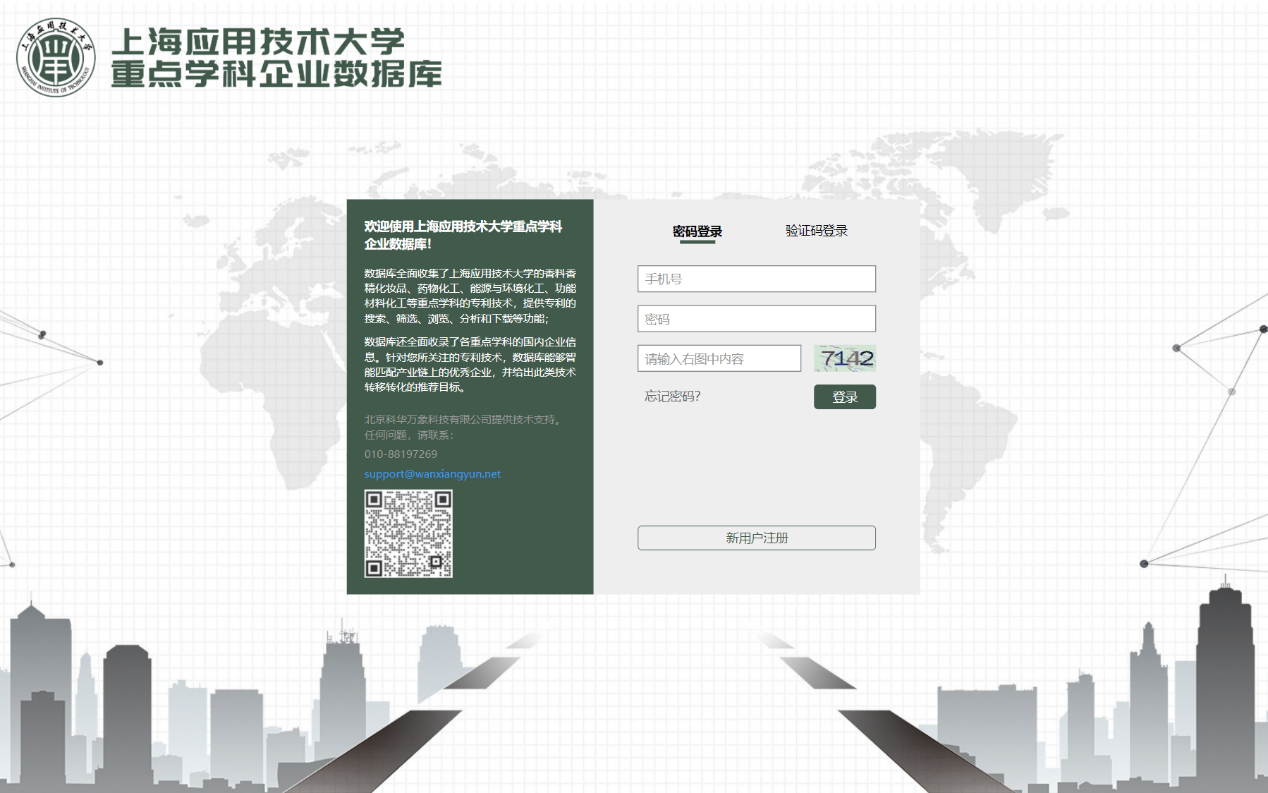 点击“新用户注册”，使用手机号接受验证码并进行注册：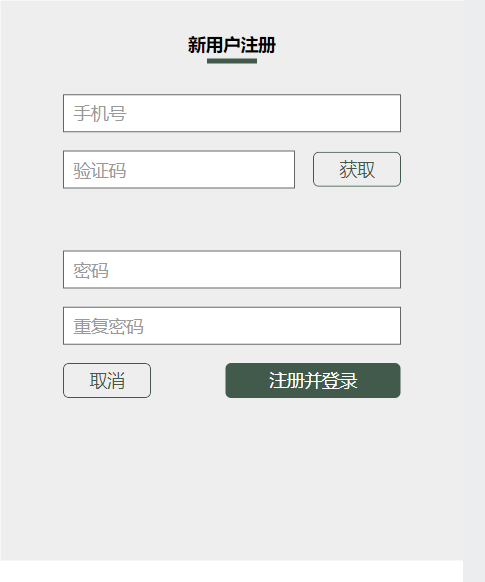 注册后使用该手机号，以验证码或密码方式登录：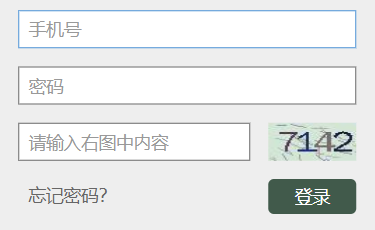 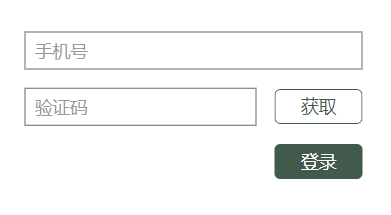 若忘记了密码，也可以点击文字链接来找回：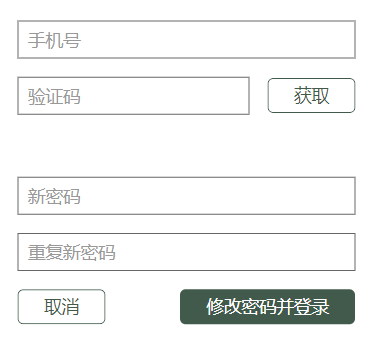 菜单栏登录系统后，可使用菜单栏在各个模块间进行跳转，或获取帮助等相关信息：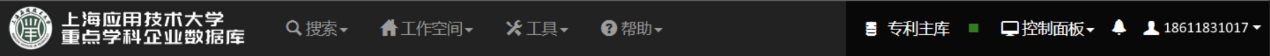 搜索菜单，可提供视图搜索、向导搜索、高级搜索、法律信息搜索、专业搜索和号码批量搜索等功能。点击系统logo可以返回首页。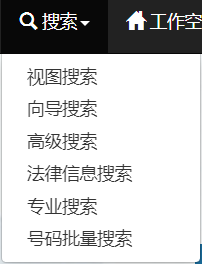 工作空间菜单，可以查看自己有权限访问的数据库，查看自己的专利文件夹、操作历史和搜索策略，以及了解自己的动态监控项目。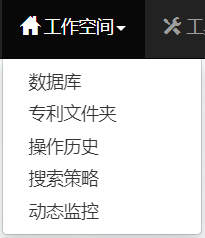 工具菜单，可以查看各种分类和字段表，包括国际专利分类表、外观设计分类表、国民经济分类代码表、国家/地区代码表、专利搜索基础字段表等。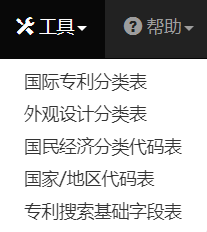 专利搜索首页的专利搜索功能，可以按照全部学科或者香料香精化妆品、药物化工、能源与环境化工、功能材料化工等任一学科来搜索专利。同时，输入的搜索关键词或表达式可以针对全部字段、关键词、申请人/专利权人、发明人、地址、代理机构/代理人、IPC分类或专利号码中的任意一个。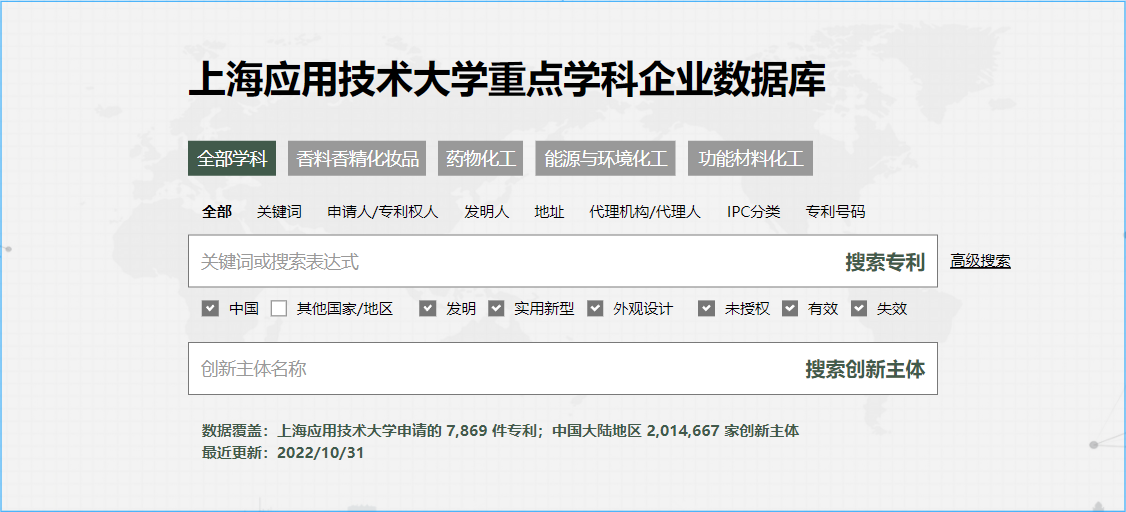 如果希望执行更加复杂的专利搜索，还可以点击高级搜索来进入高级搜索页面来操作。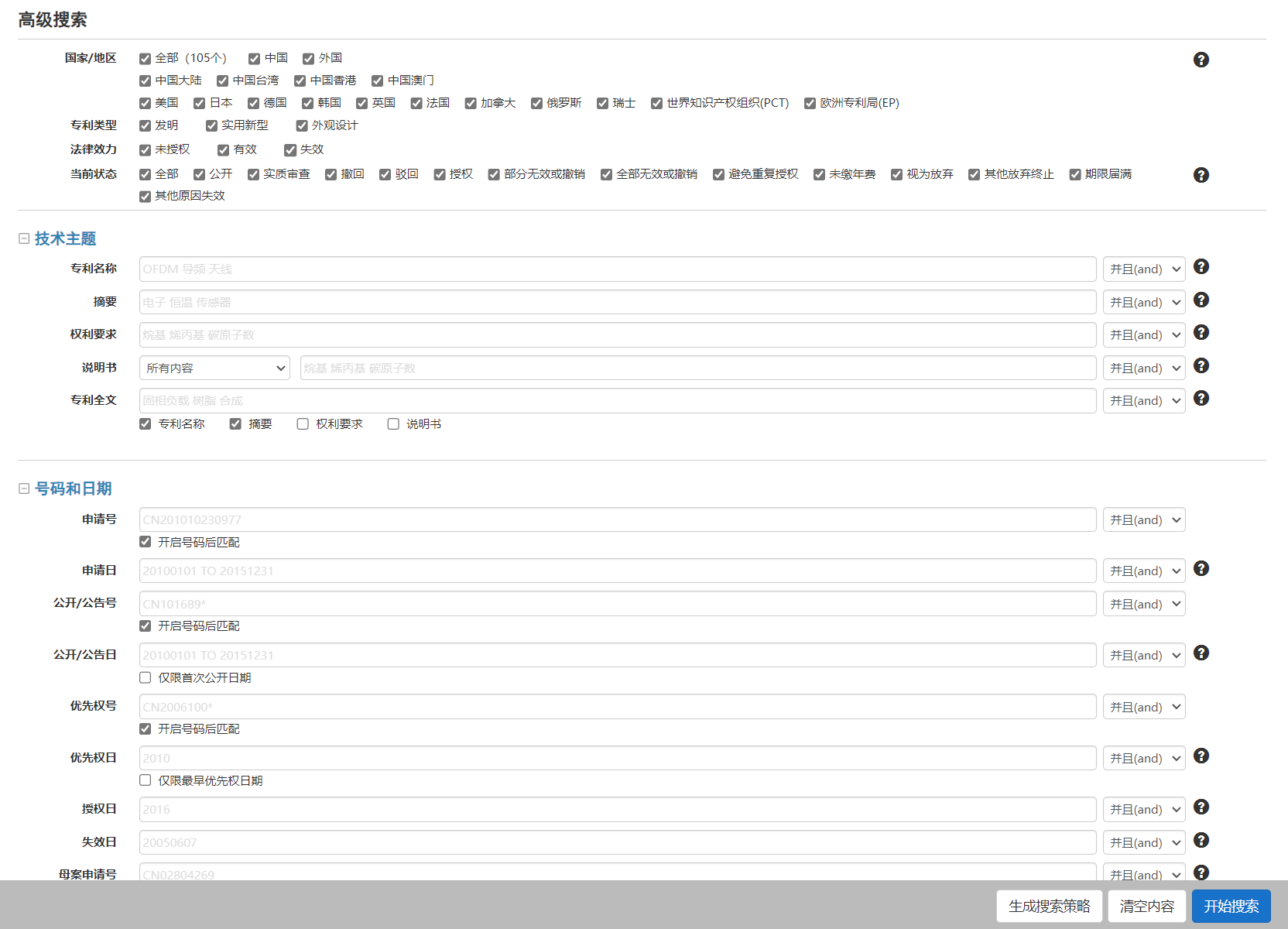 创新主体搜索首页的创新主体搜索功能，可以搜索到系统收录的200万家以上中国大陆地区创新主体。只需输入创新主体名称，系统会自动提示匹配的主体，然后选择该主体来搜索即可。数据看板首页的数据看板功能，可以查看数据库内所有专利的保护状态、各类别专利数量、专利质量指数、专利学科分布、国内申请人排名、国内出让人排名、专利发明人关系、申请和授权趋势、专利寿命分布、近期申请和授权动态等信息。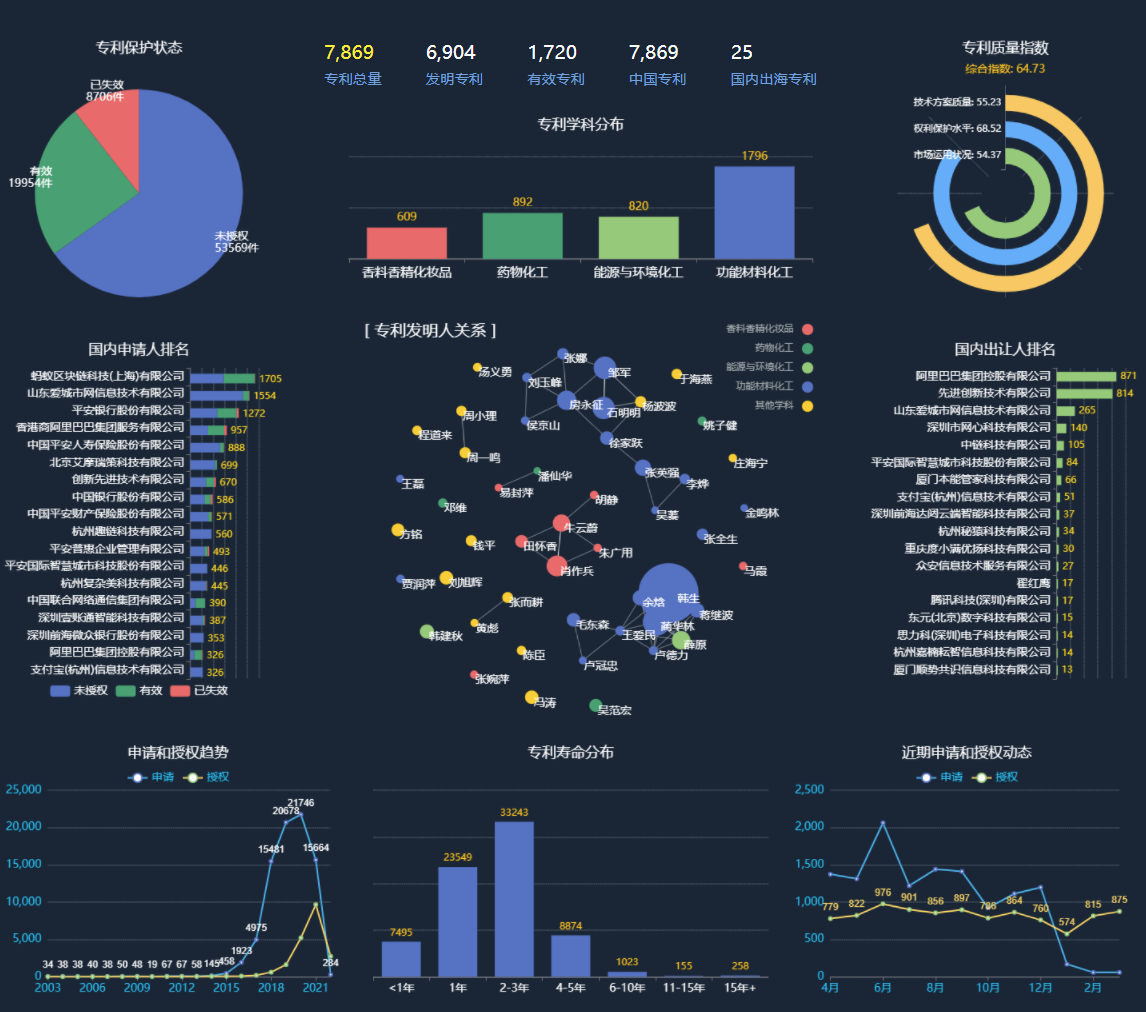 专利列表页专利列表页为执行完专利搜索后进入的页面。在本页面中可以执行二次搜索或过滤；可以针对搜索结果进行按照专利类型、法律效力的筛选；可以针对专利所属国家/地区、专利权人所在国家/地区、专利权人、申请人、发明人、代理机构、申请日、首次公开日、IPC等多个字段的快速统计和筛选；可以针对搜索结果按照专利族进行扩展和合并；可以点击数据库导航来查看特定学科的专利；可以调整展示模式，在阅读、列表或图形模式间切换；可以切换排序方式，可以切换每页显示的件数，可以选择所需数据并设置显示字段、高亮状态，或进行标引，或导入到新的数据库或个人文件夹，或进行下载，或进行分析。有权限的用户还可以删除不需要的专利。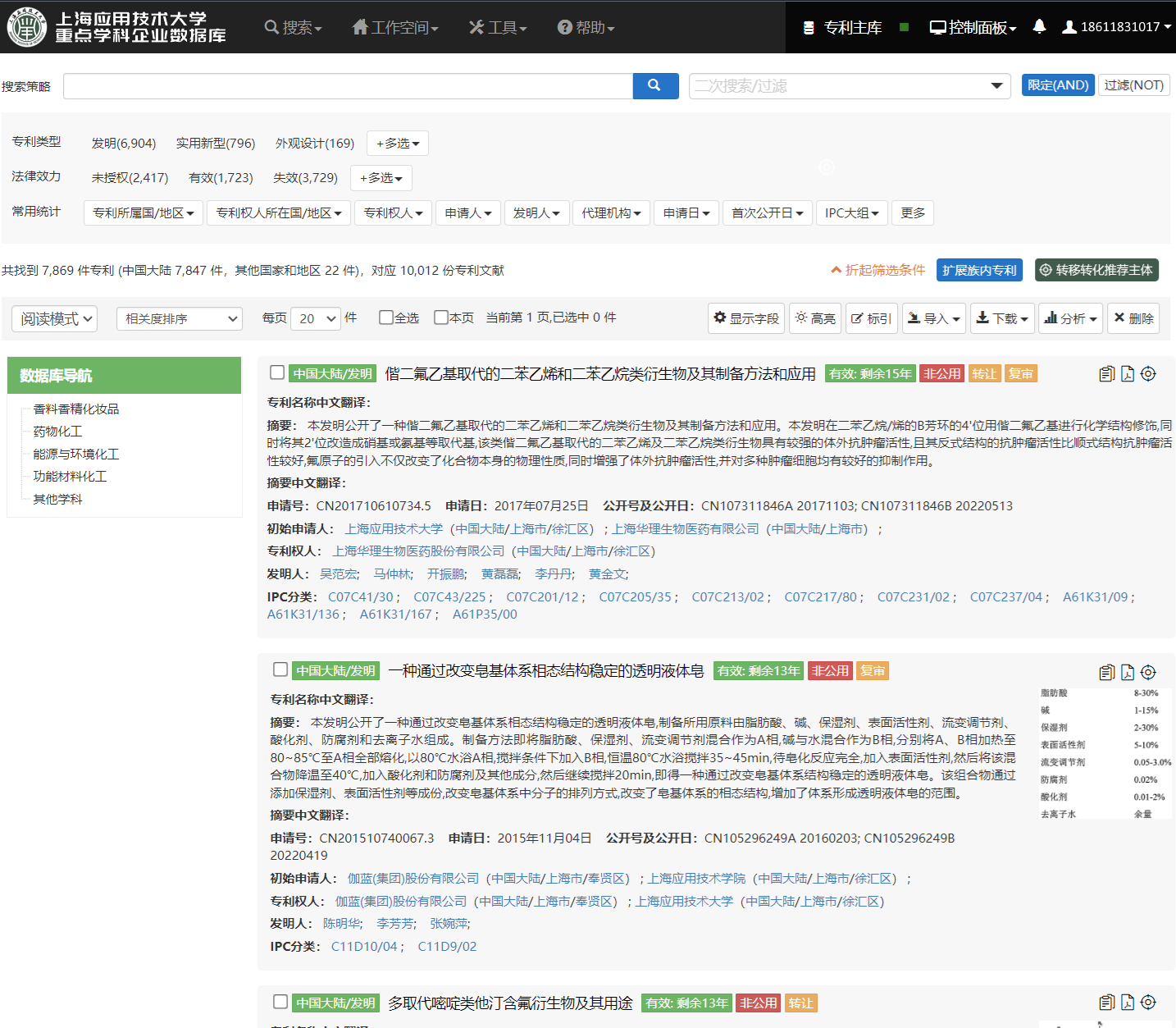 最重要的，可以点击右上角的“转移转化推荐主体”按钮来获取针对整个列表的推荐主体，或者点击某件专利右上角的相应图标来获取针对该专利的推荐主体。推荐主体将以弹框的形式来展示，其中以卡片方式列出了每家推荐主体的logo、名称、创新力指数、所属行业和所属技术领域。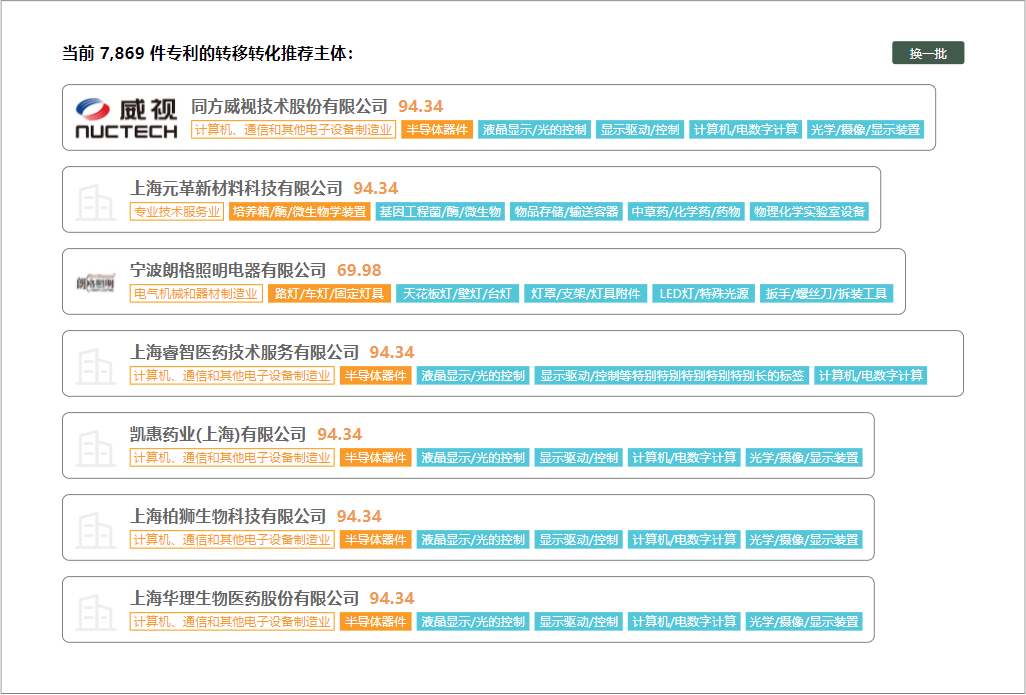 在弹框中点击换一批按钮可以查看更多推荐主体，直至没有更多可推荐的主体为止：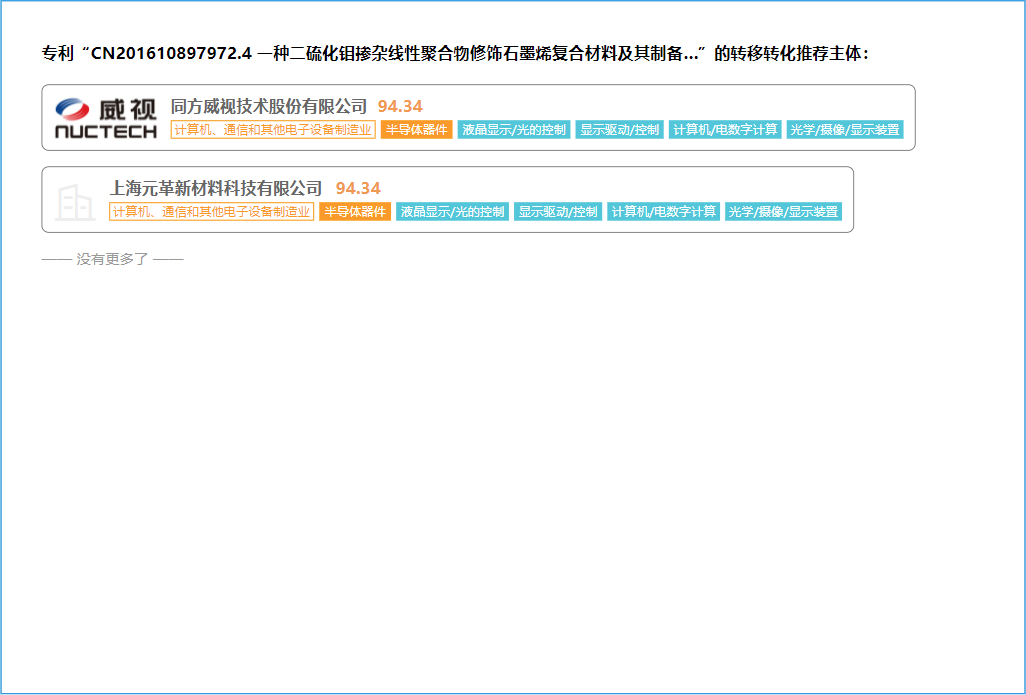 某些情形下，点击按钮后，将在出现弹框后仍需一段时间来展示推荐的创新主体。此时只需稍等即可。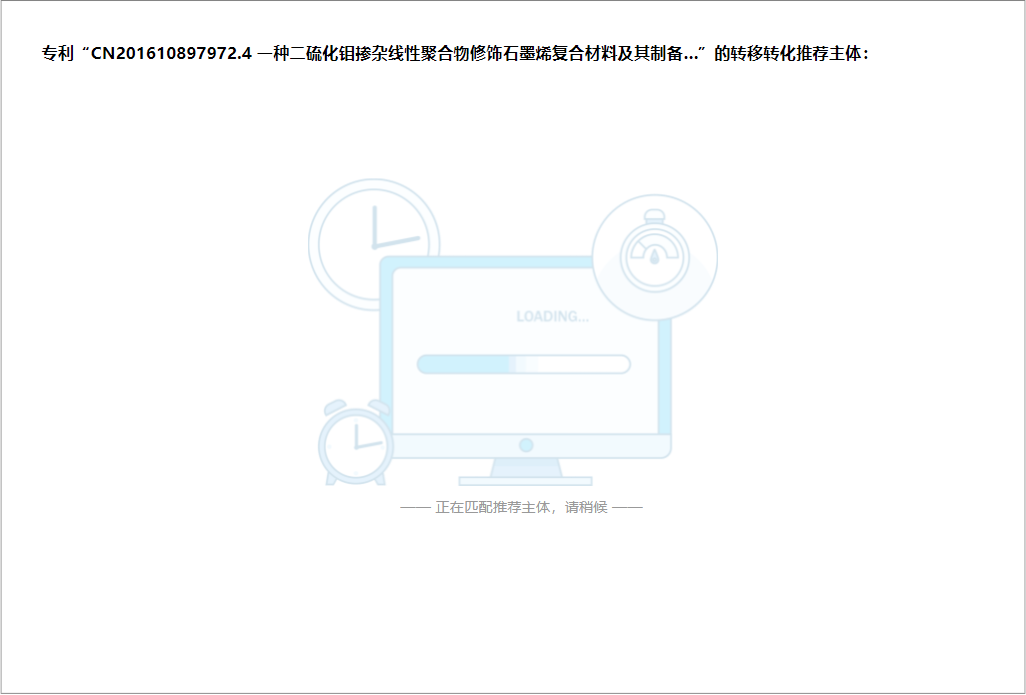 另一些情形下，点击按钮后，可能没有任何值得推荐的创新主体。您可以切换到其他专利或列表并重试。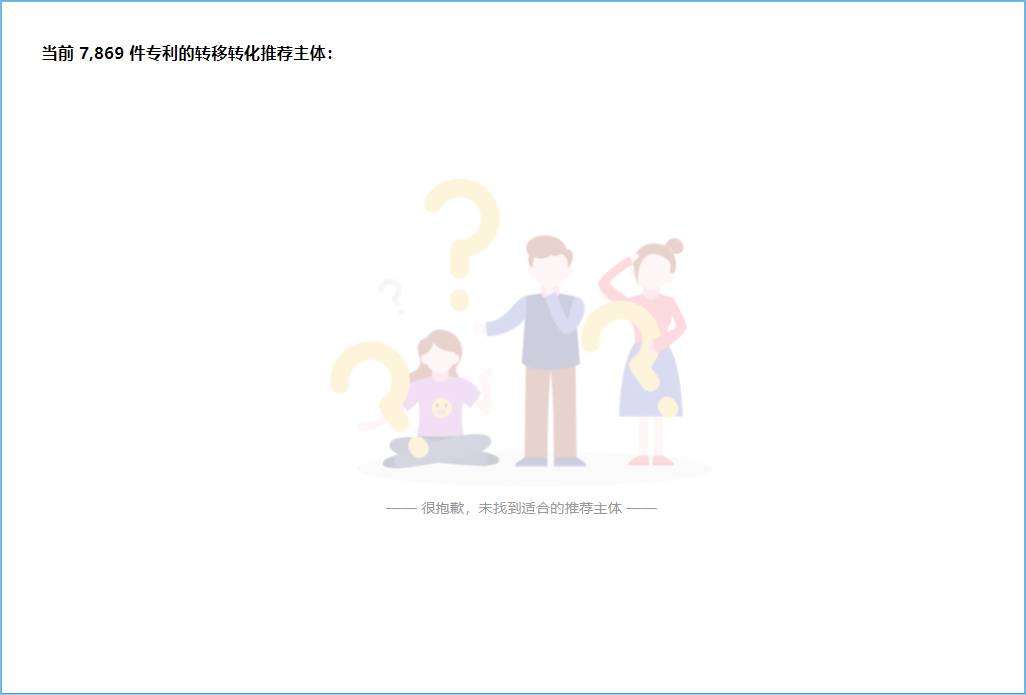 专利详情页在专利列表页中点击任意一件专利名称，可以打开该专利的详情页。在详情页中，可以查看专利相关的所有详细信息。这些信息中，首先包括专利所属国家/地区、专利类型、申请号、专利名称，以及专利相关的重要信息标签，以及用星级（最高五星）显示的专利质量指数；进一步地，还可以在左侧菜单中按照基本信息、权利要求、说明书、附图、法律信息、复审/无效、专利家族、引用与被引、专利评价、PDF全文等角度查看相关信息。进一步地，还可以在专利标引菜单中进行本专利的标引工作。有需要的话，还可以在右上角通过专利高亮按钮设置高亮功能。与专利列表页类似，也可以点击本页面右上角的转移转化推荐主体，系统会出现和专利列表页一样的弹框，并给出转移转化的推荐主体卡片。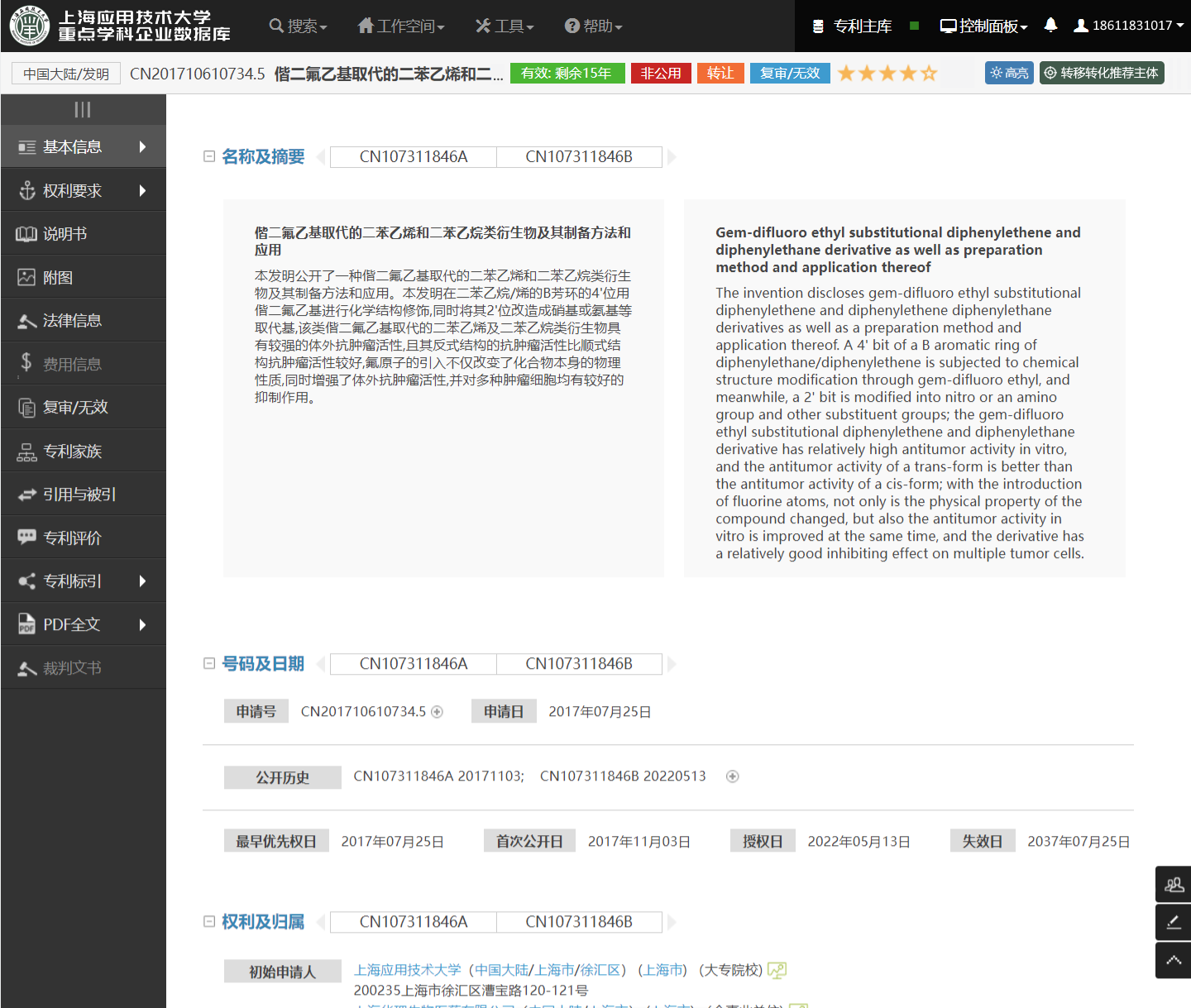 创新主体页无论是在首页搜索创新主体，或者点击转移转化推荐主体卡片，都可以进入到创新主体页。创新主体页提供了有关该推荐创新主体的所有详细信息。这些信息首先包括其卡片信息以及其中文曾用名和英文名等；还包括其基本信息如注册资本、类型、成立日期、统一社会信用代码、所属地区、官网、纳税人识别号、城市、电话、组织机构代码、地址、邮箱、简介等；还包括其创新能力信息，包括其综合创新力和创新产出力、成果转化力、创新技术水平、市场覆盖力、创新驱动力、行业影响力、成果保护力和创新活跃度这八大维度的创新能力信息；还包括其技术信息，包括技术发源地、所属行业、所属技术领域；还包括其创新人才信息，包括创新人才数量和主要创新人才的信息卡片；还包括其竞争与合作信息，展示其技术引进（采购）、技术引进（使用）、技术改进、合作伙伴、竞争对手、成果转移（转让）、成果转移（许可）、技术影响、质押融资服务机构等；还包括其主要代理机构的信息卡片；还包括其专利申请信息，如已公开专利申请、专利类型分布、专利法律效力、最早专利公开、专利公开趋势、专利全球布局、其他专利指标（包括专利活跃度、发明授权比、平均维持年限、平均剩余寿命、领域内优质专利、技术标准专利、获奖专利、海关备案专利、涉诉专利）；还包括其商标申请信息，如已公开商标申请、主要商标分类、商标法律效力、其他商标指标（包括商标活跃度、商标注册比）。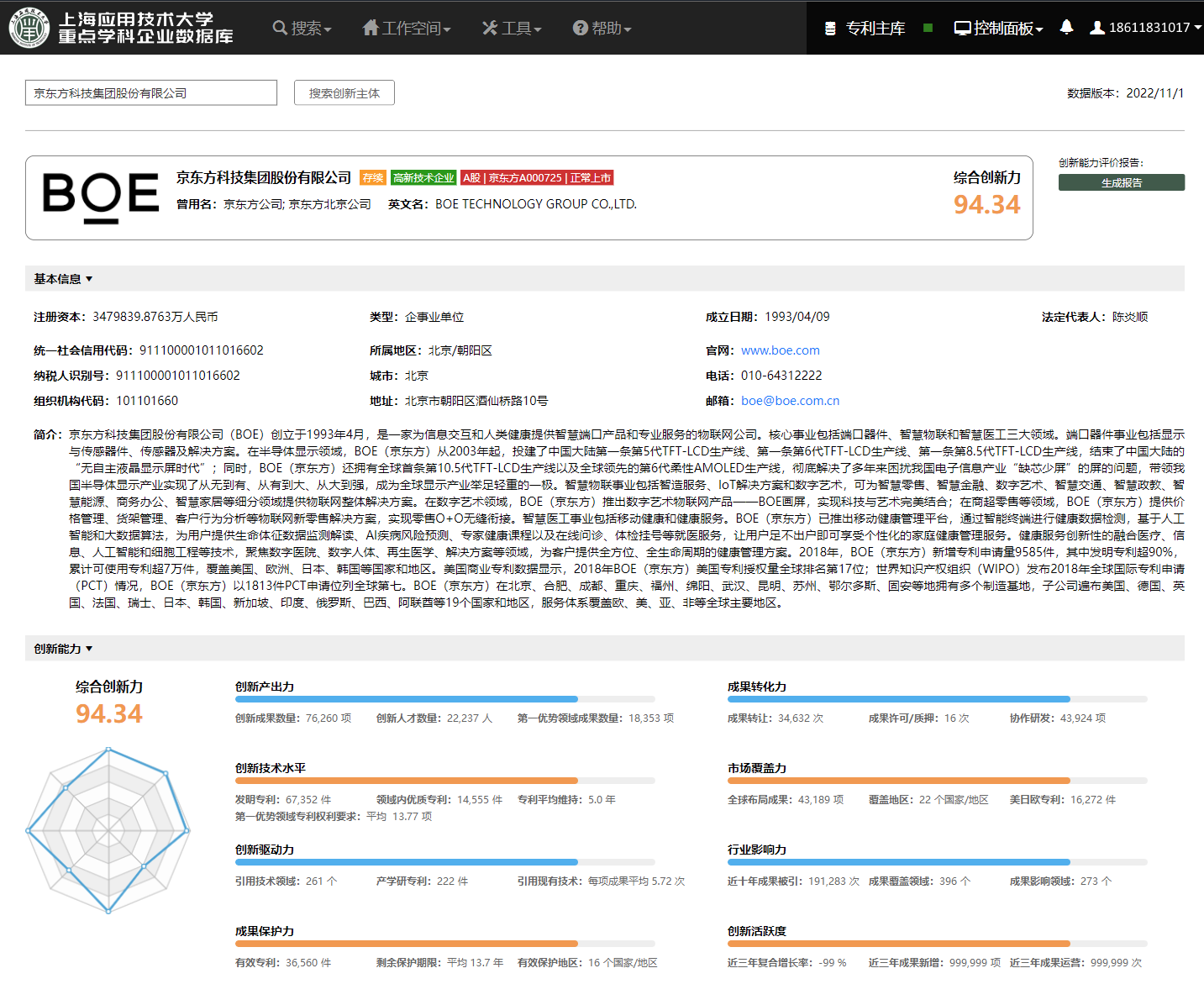 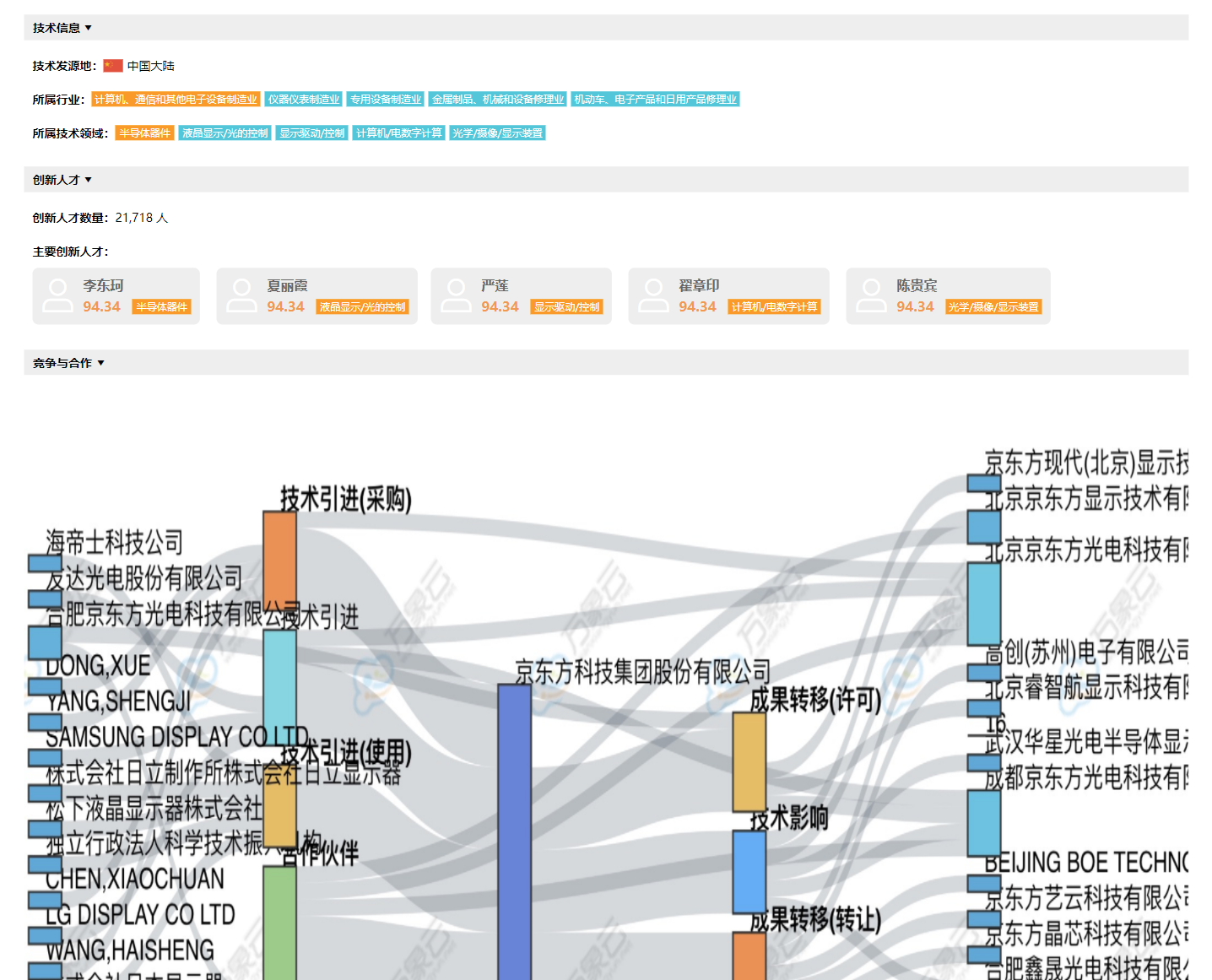 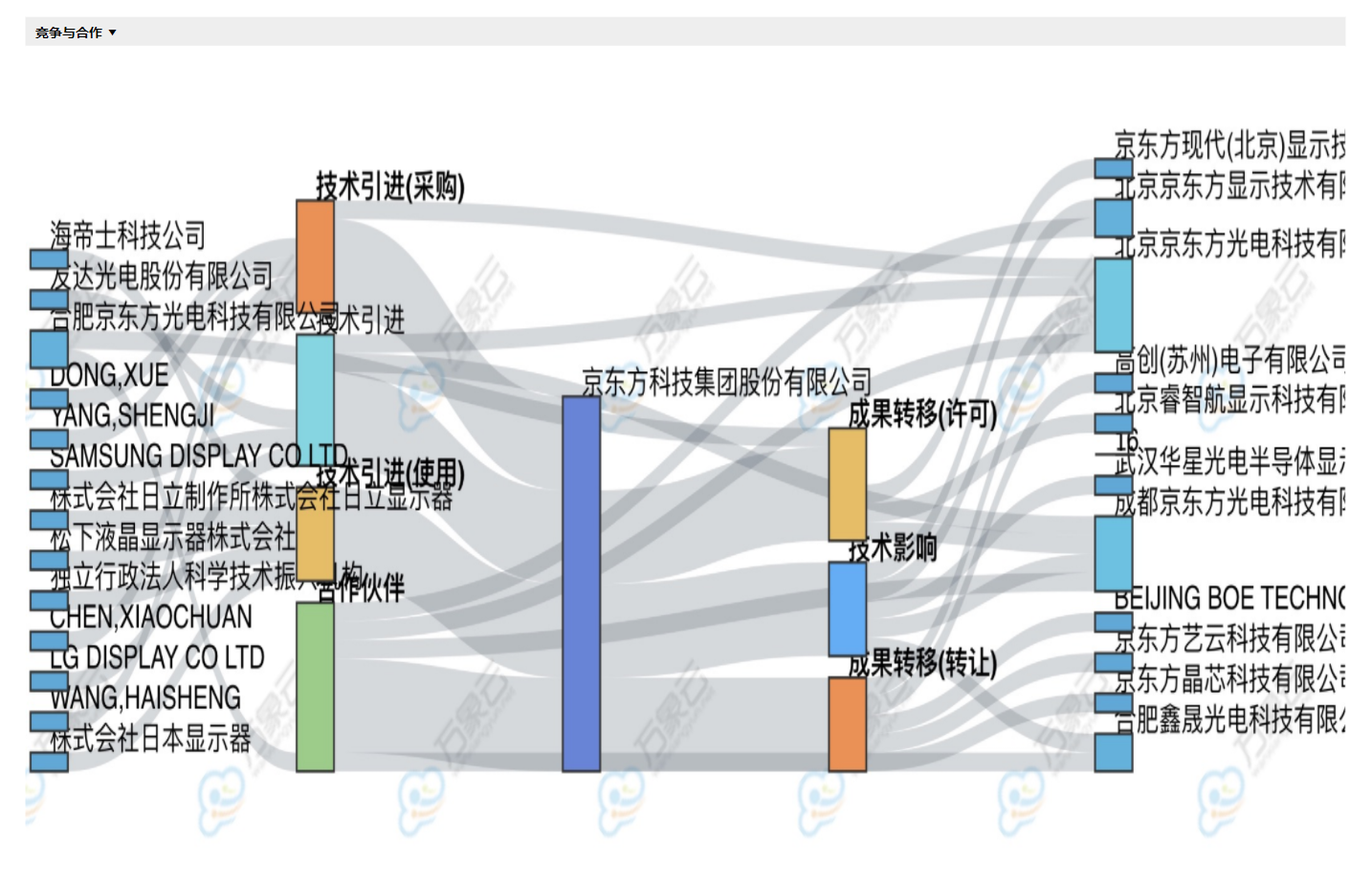 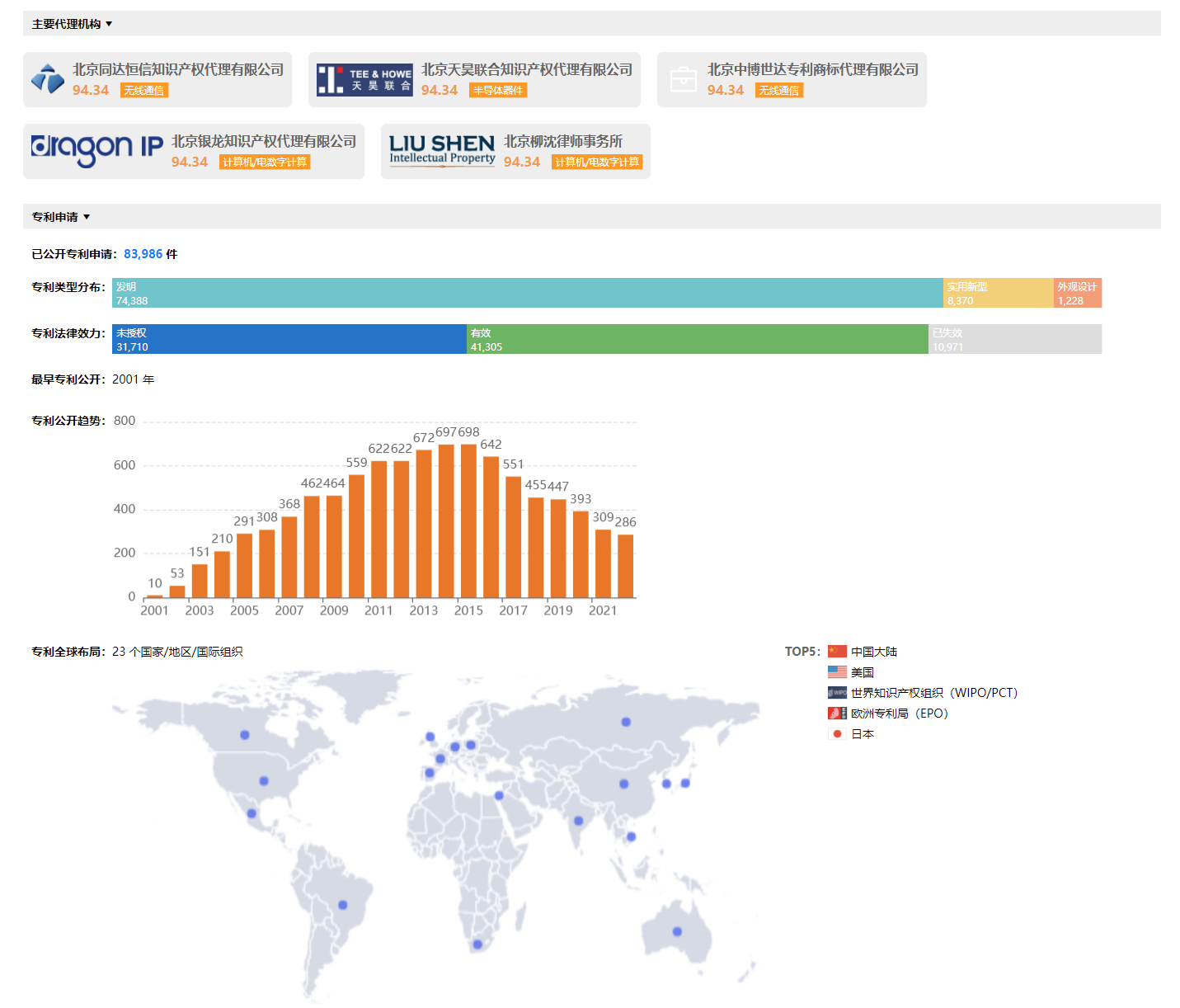 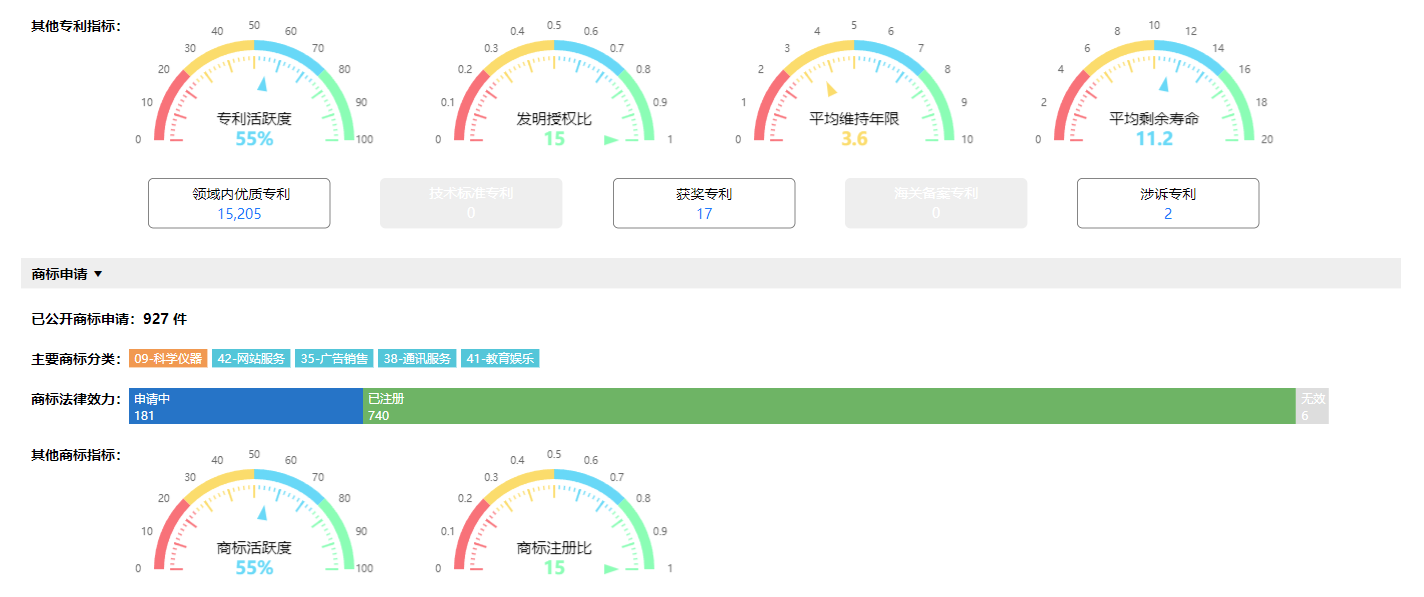 创新能力评价报告在创新主体页点击右上角的生成报告按钮，即可生成创新能力评价报告。创新能力评价报告首先提供了与创新主体页一致的各项信息；同时还会针对其创新能力的主要指标，给出与所属行业或技术领域的中值水平相对比，是否具备优势与劣势的相关信息。创新能力评价报告为PDF格式，可在线打开查看或下载。以下是一份典型的评价报告（数据为测试用非真实数据，仅供参考）：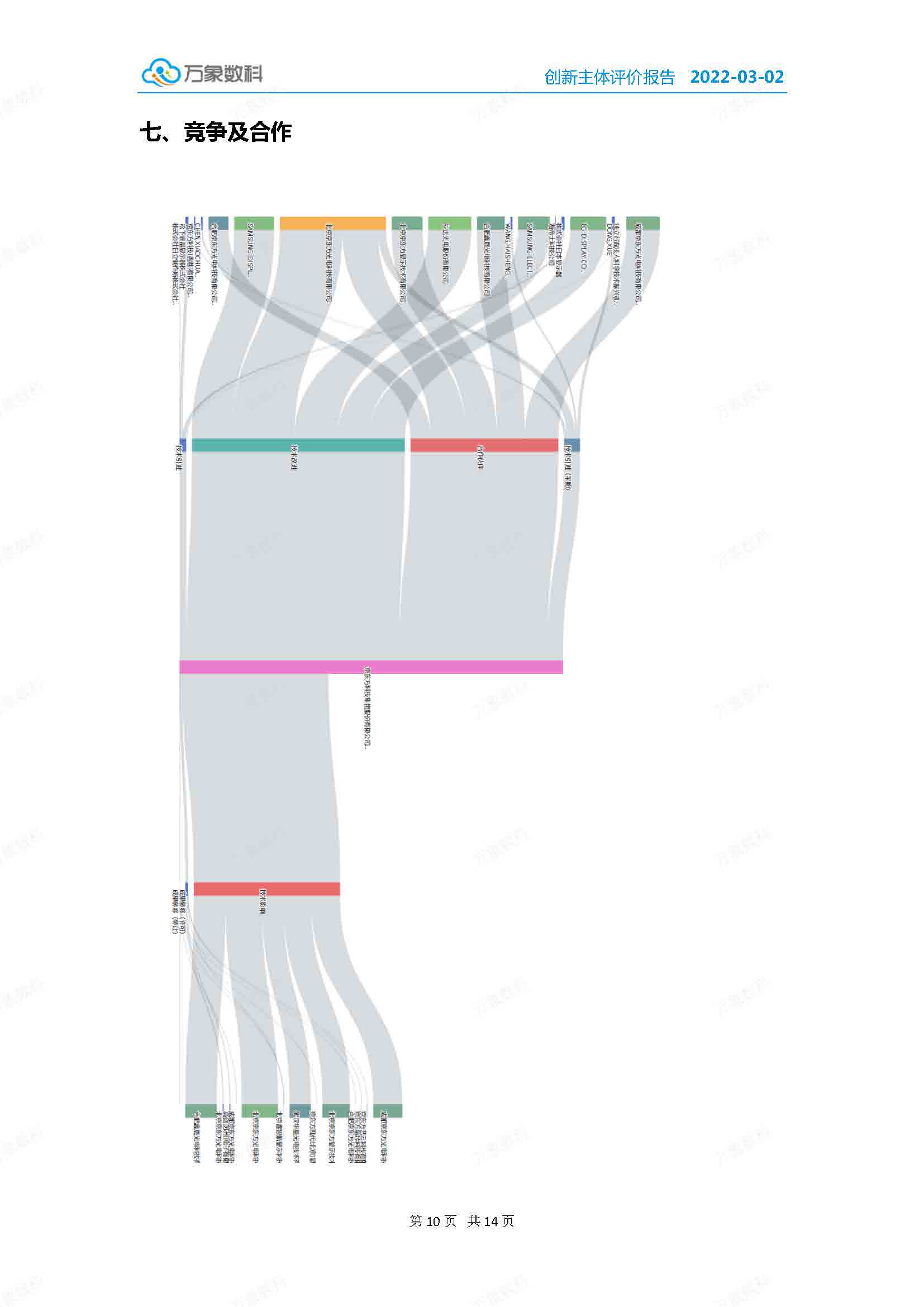 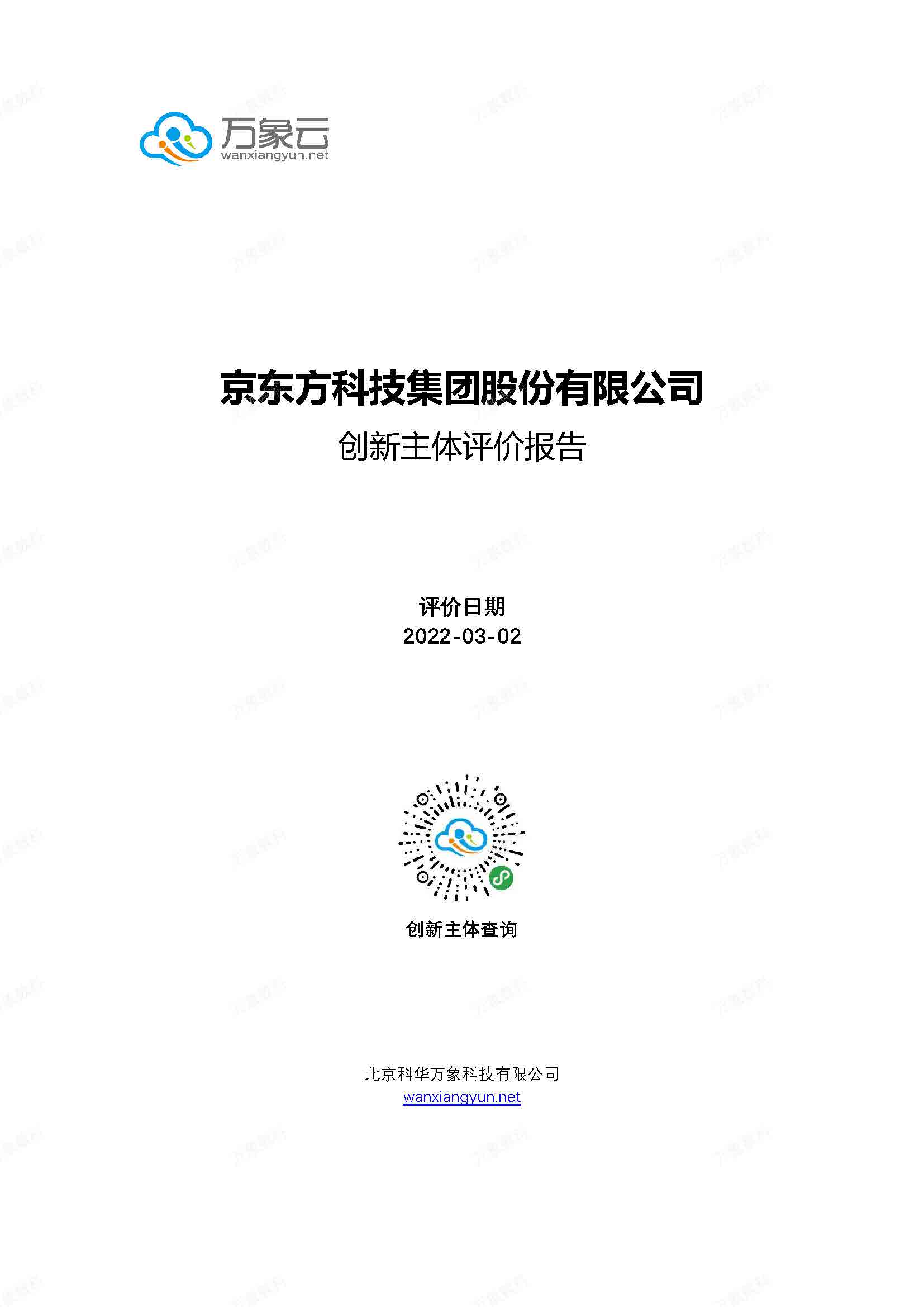 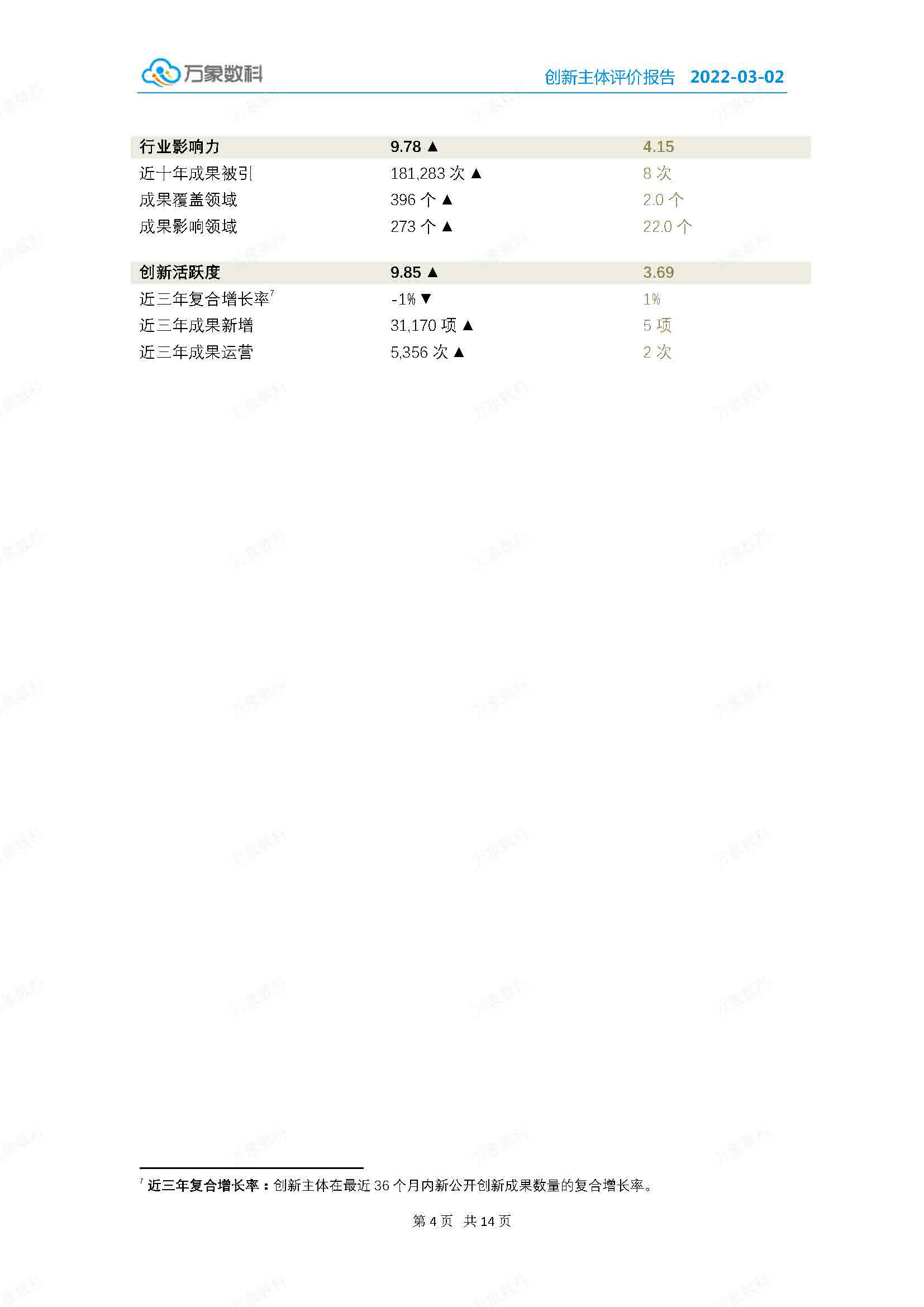 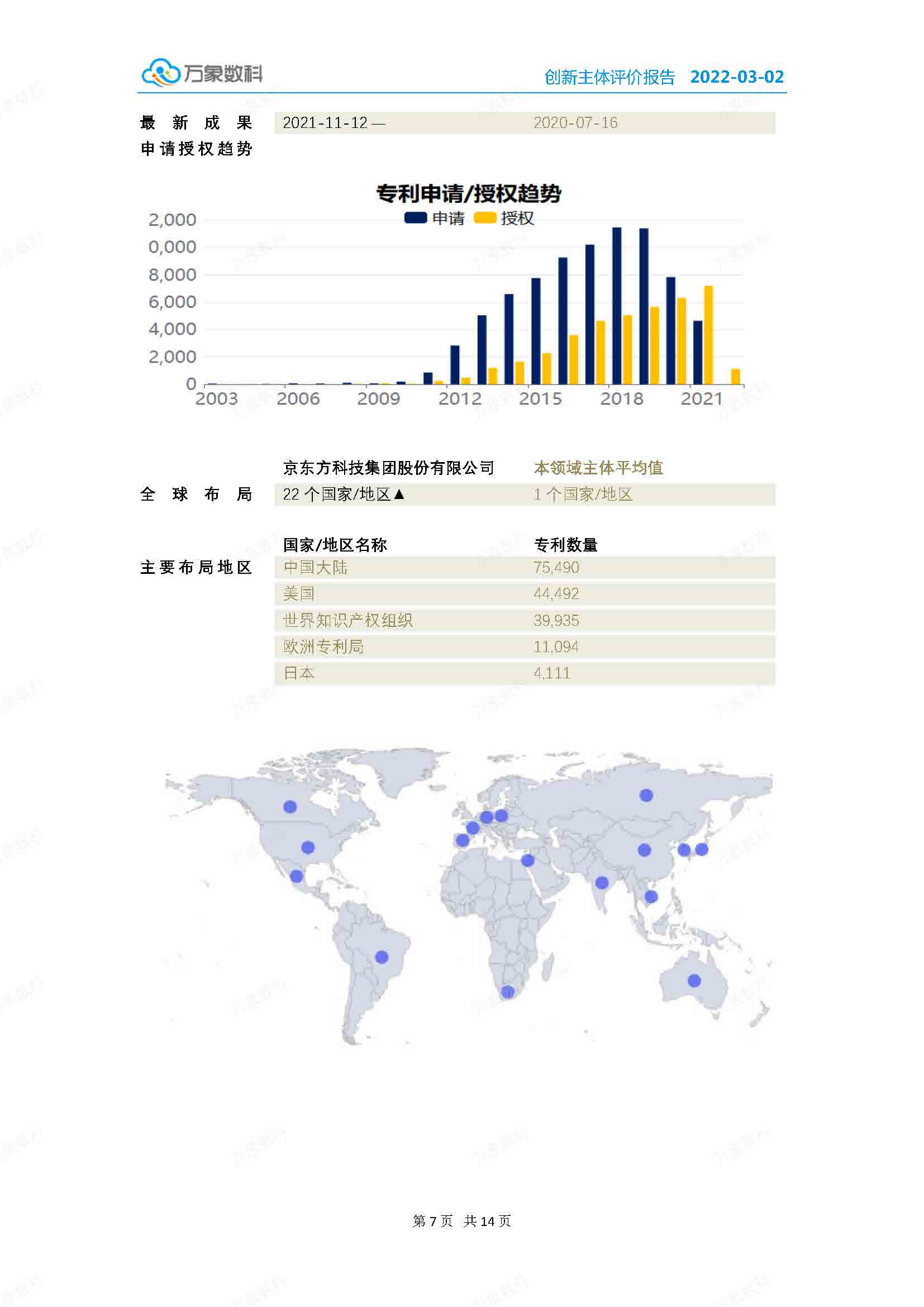 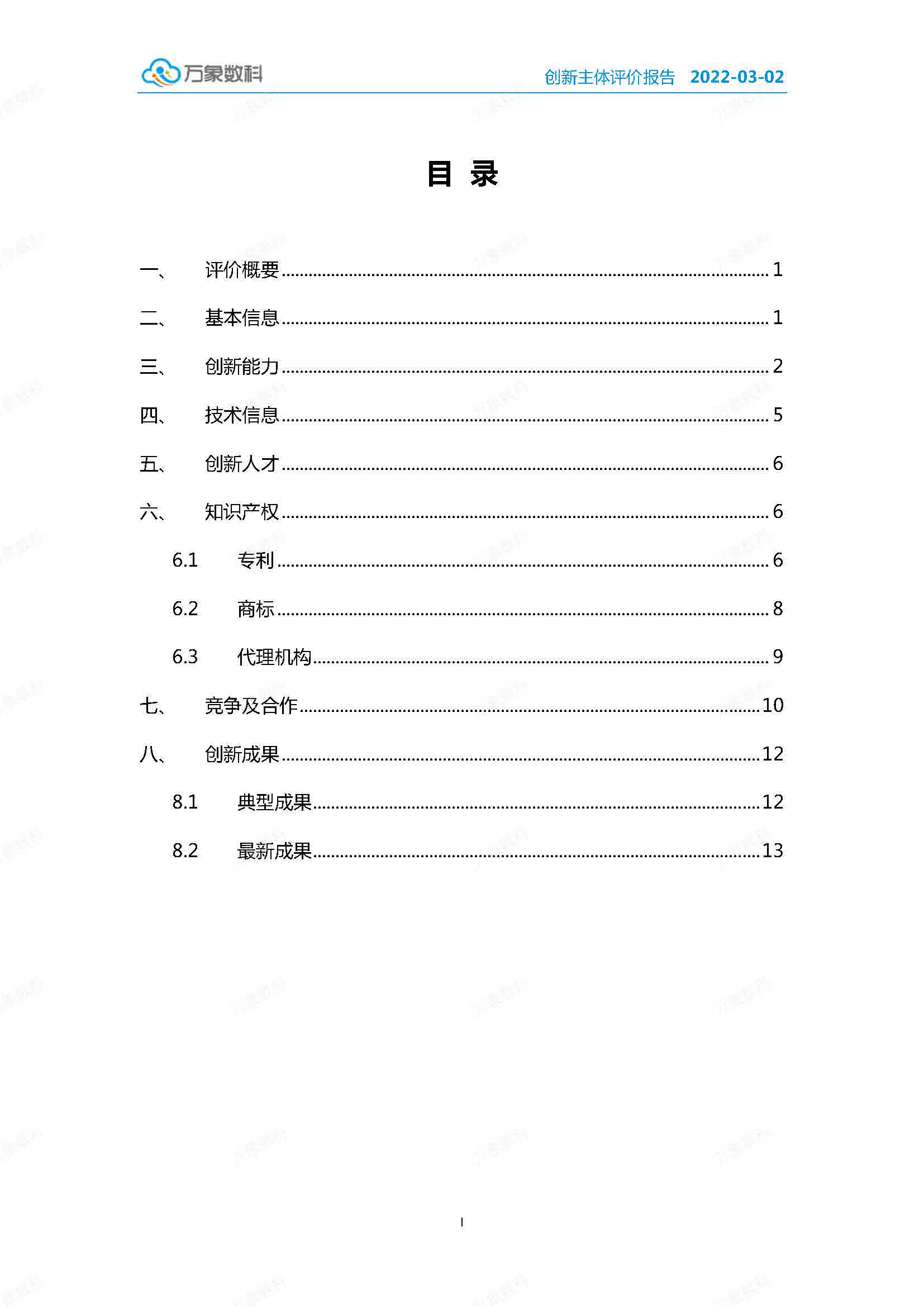 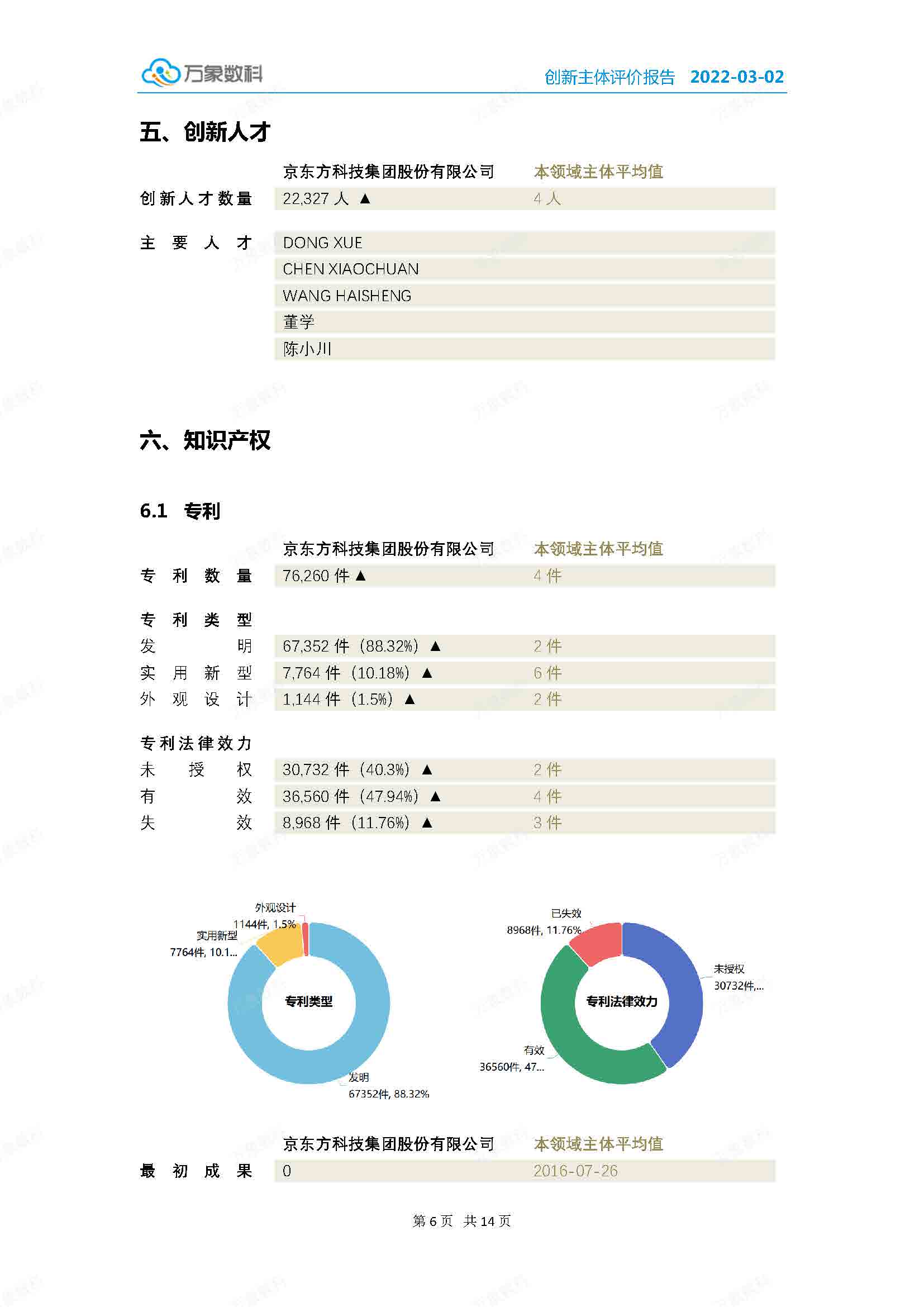 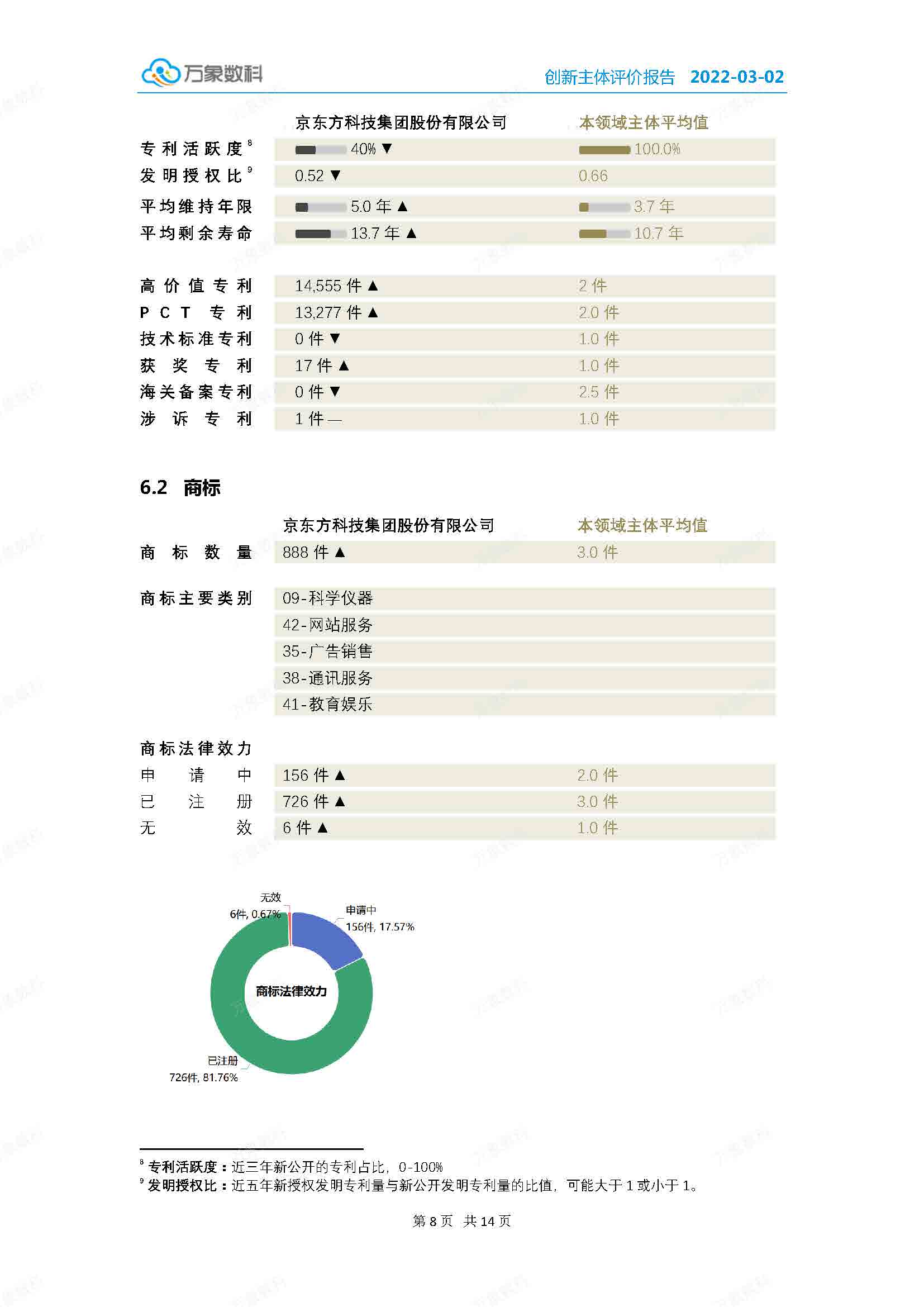 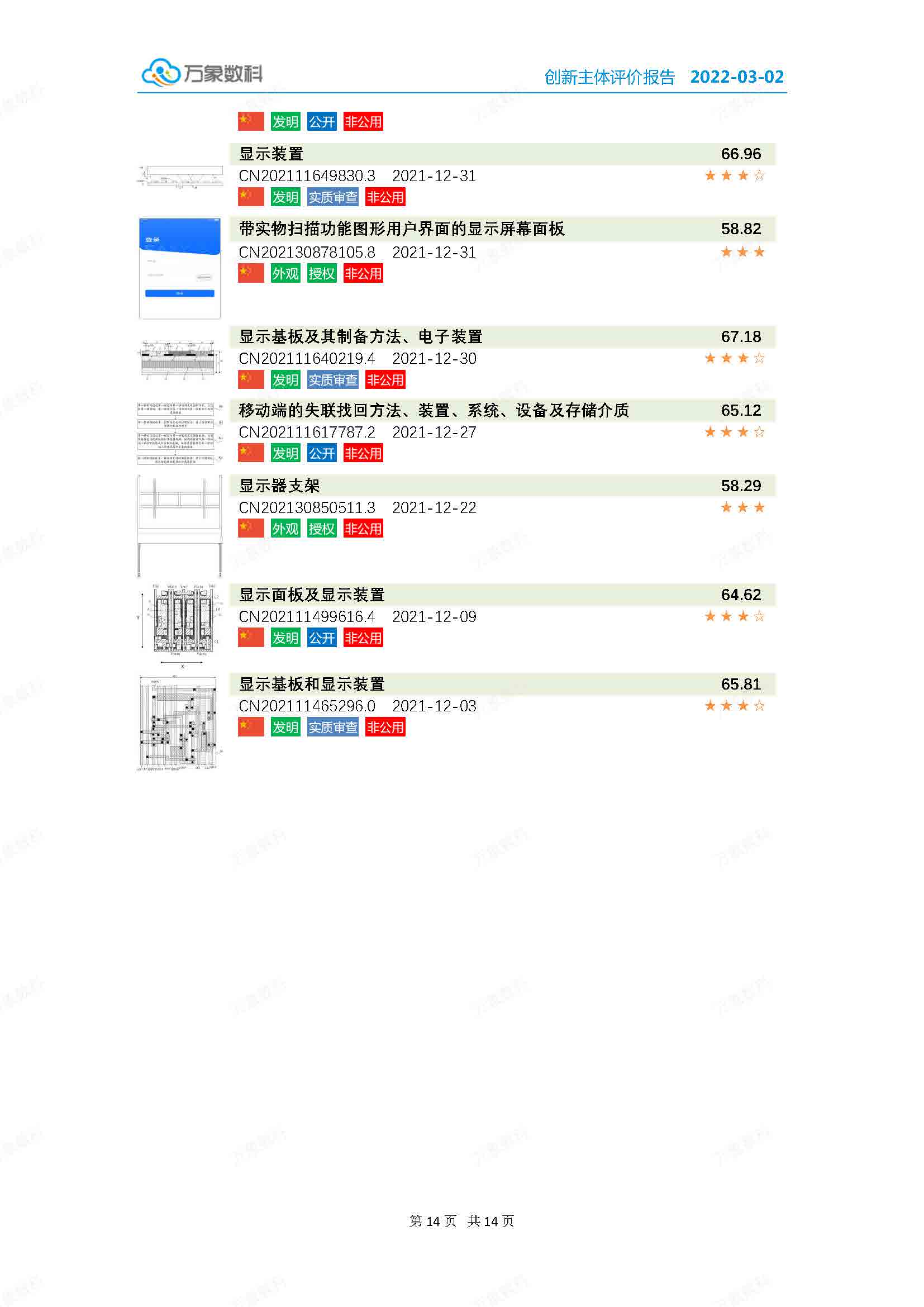 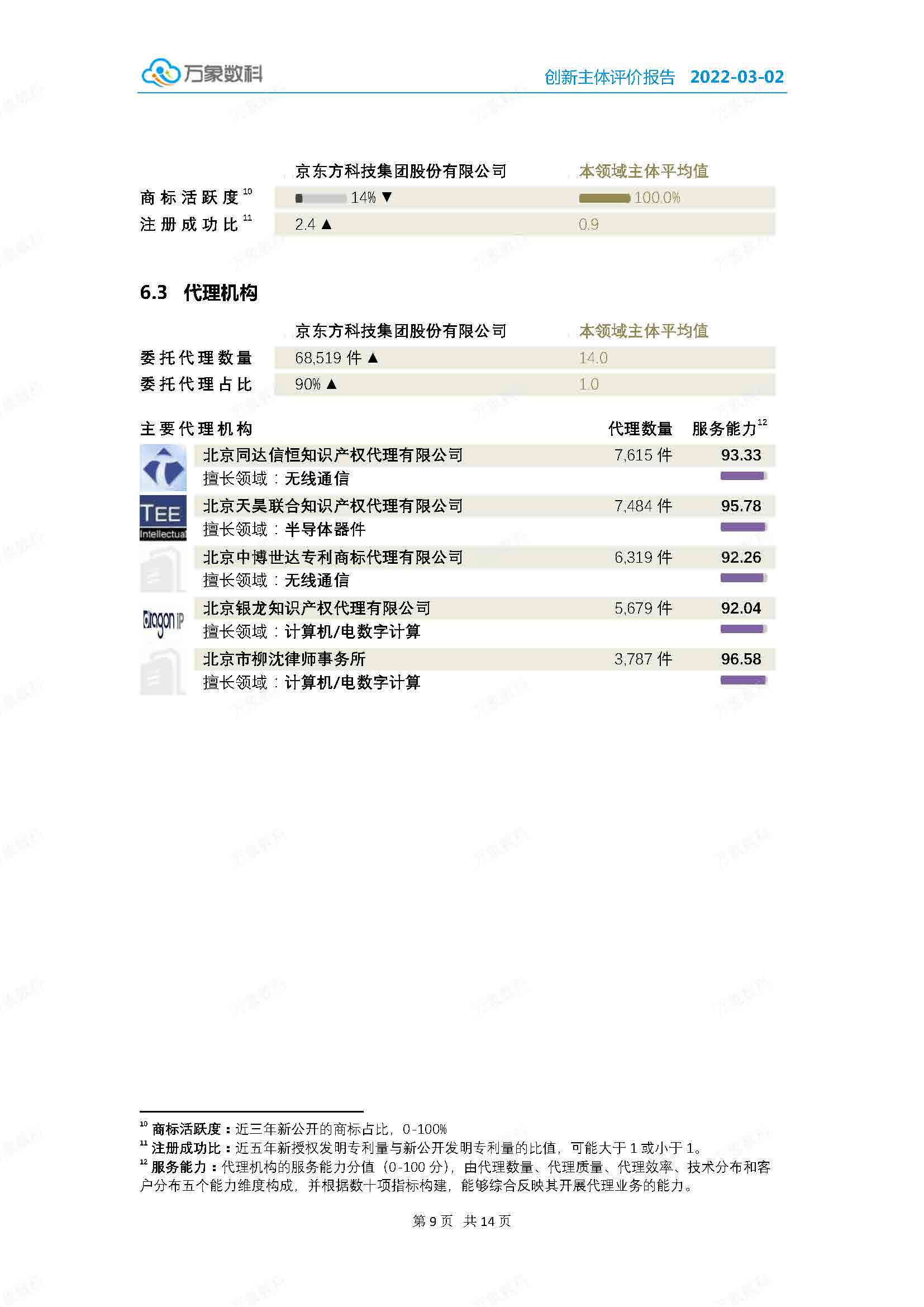 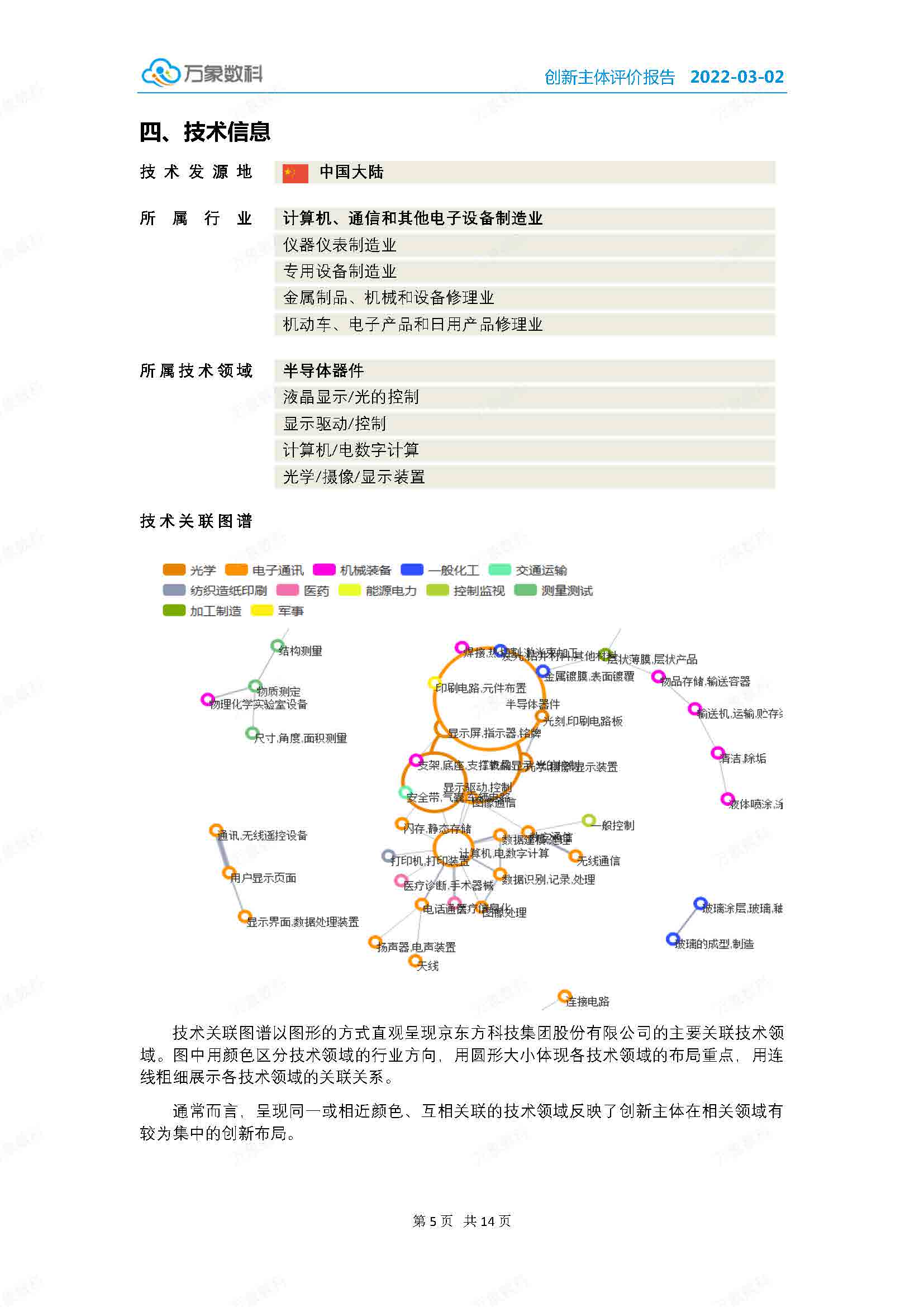 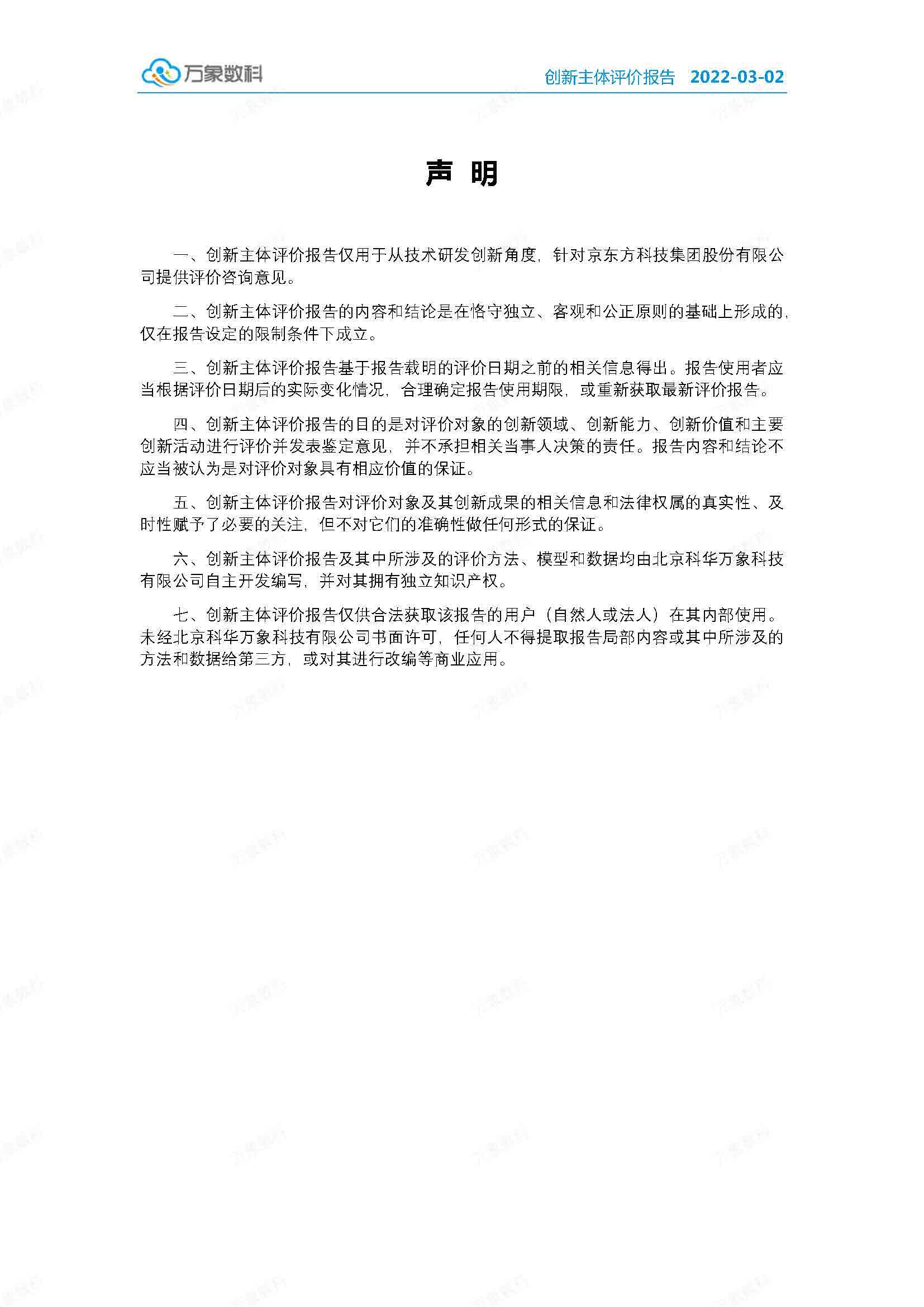 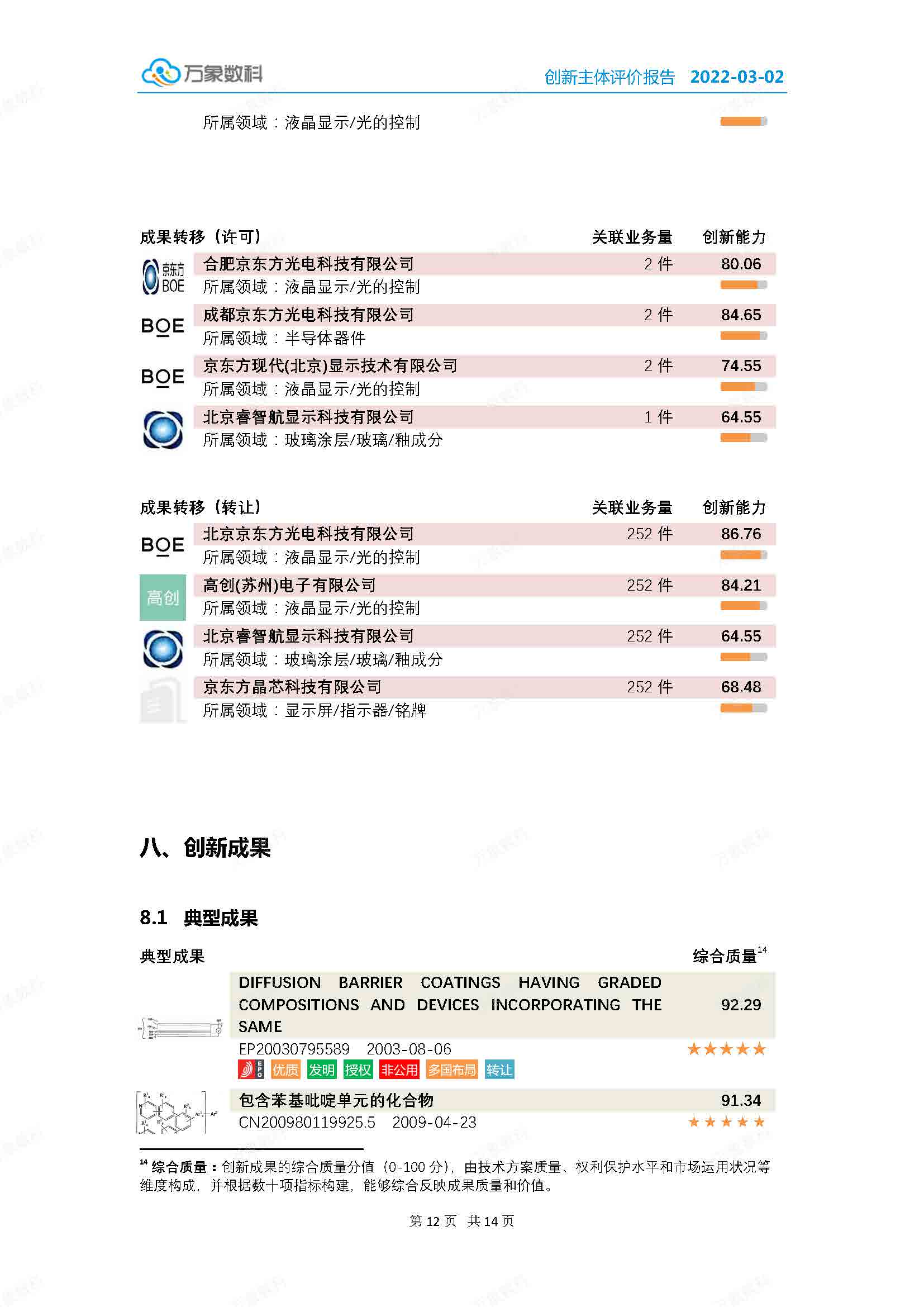 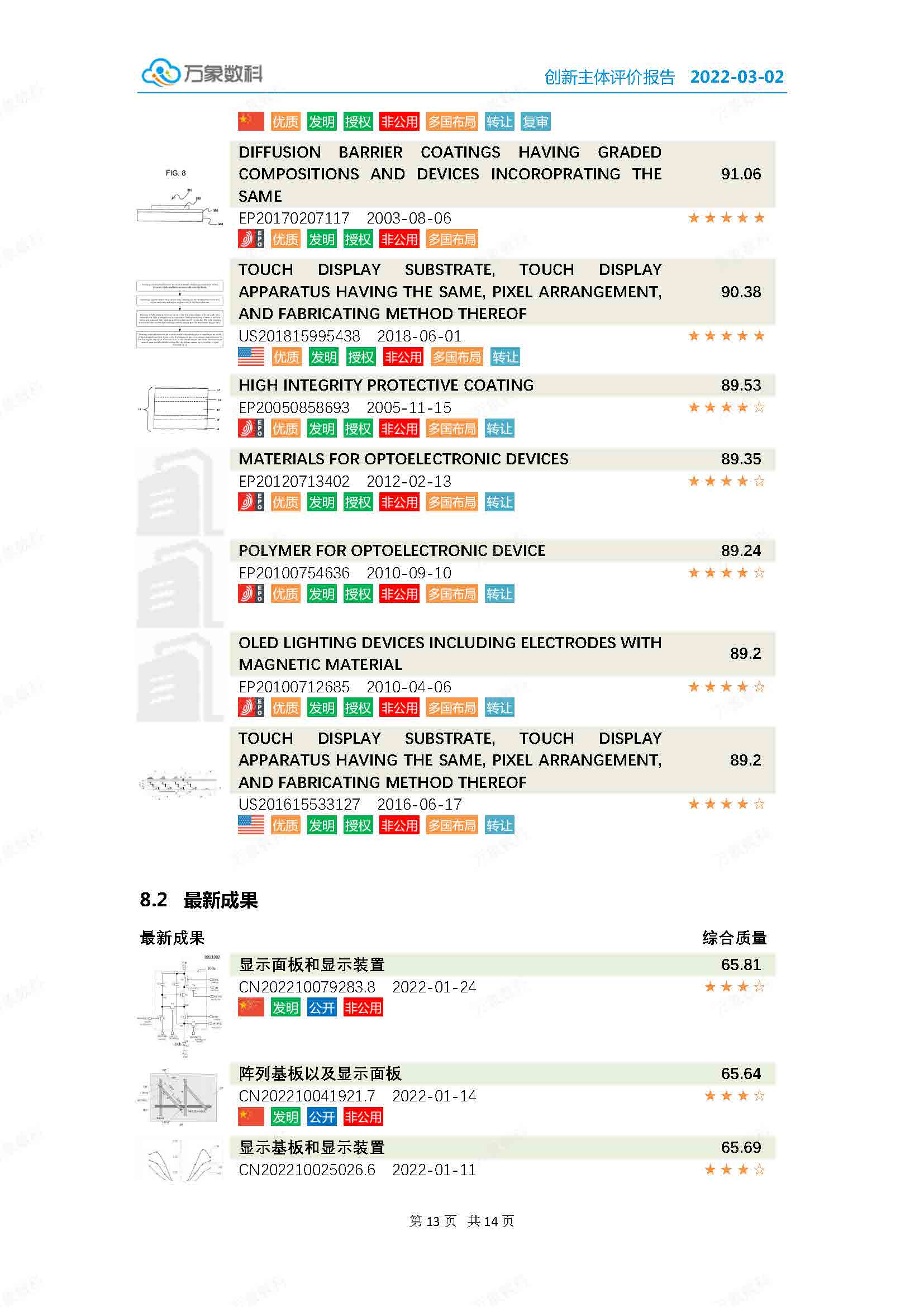 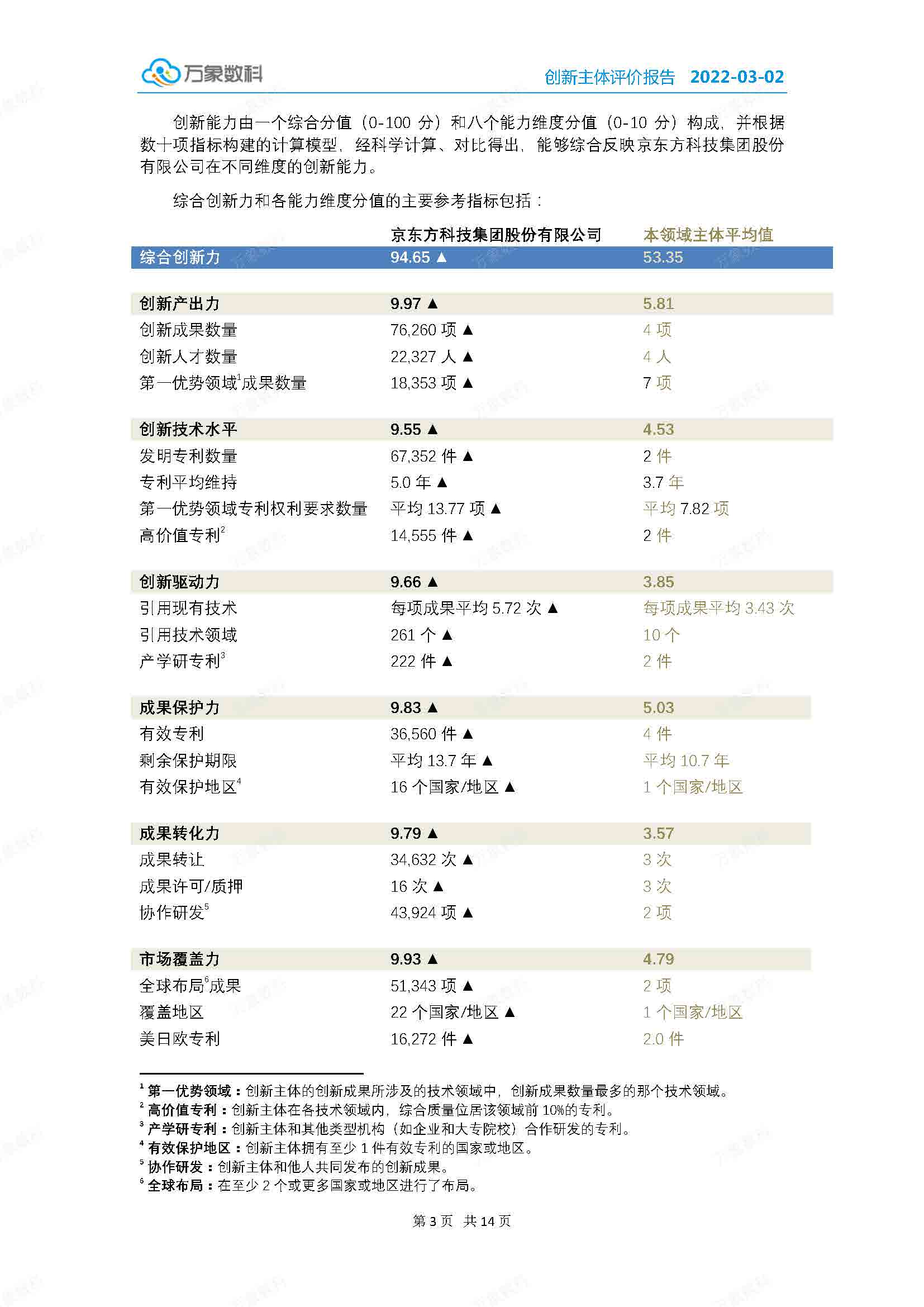 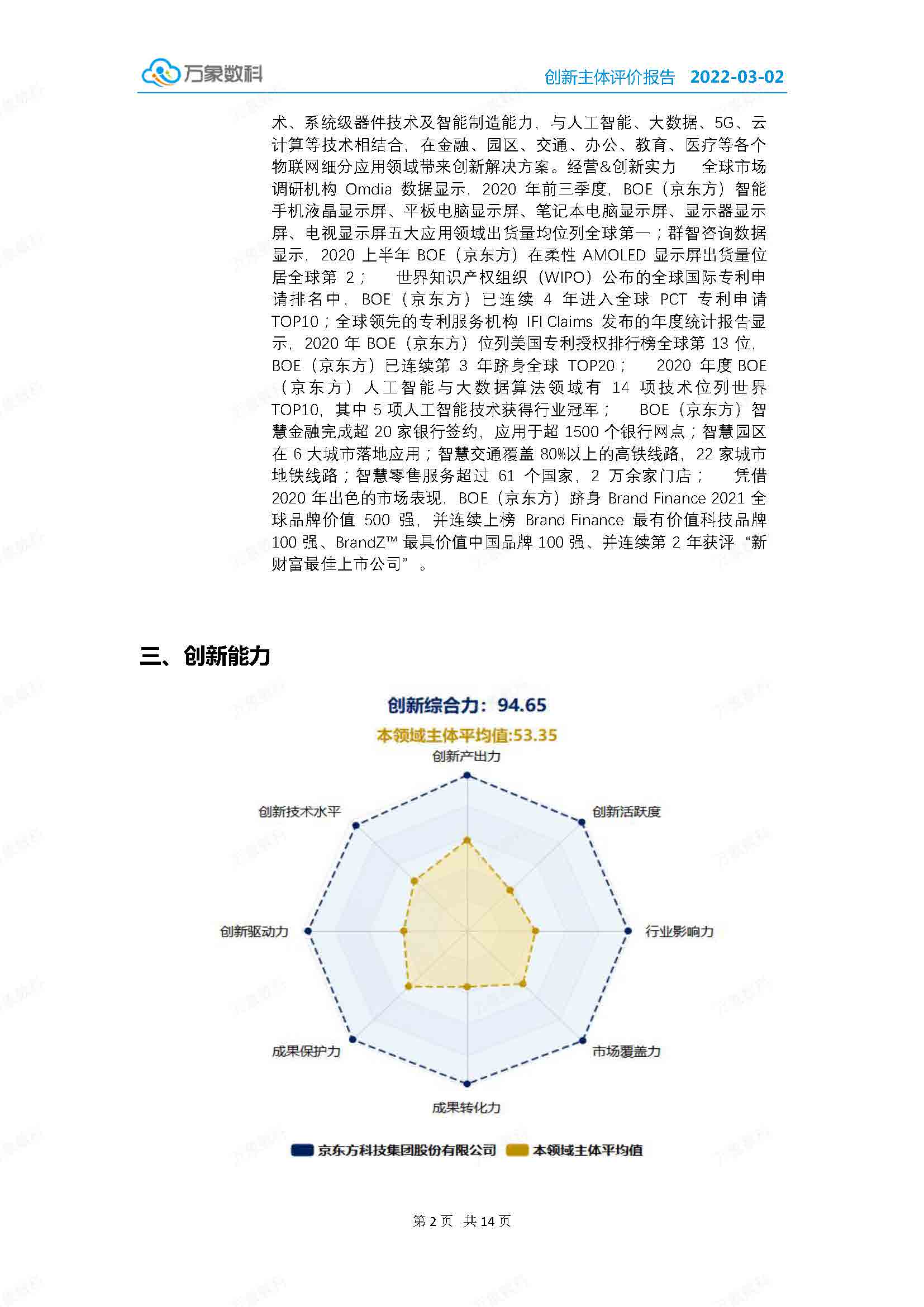 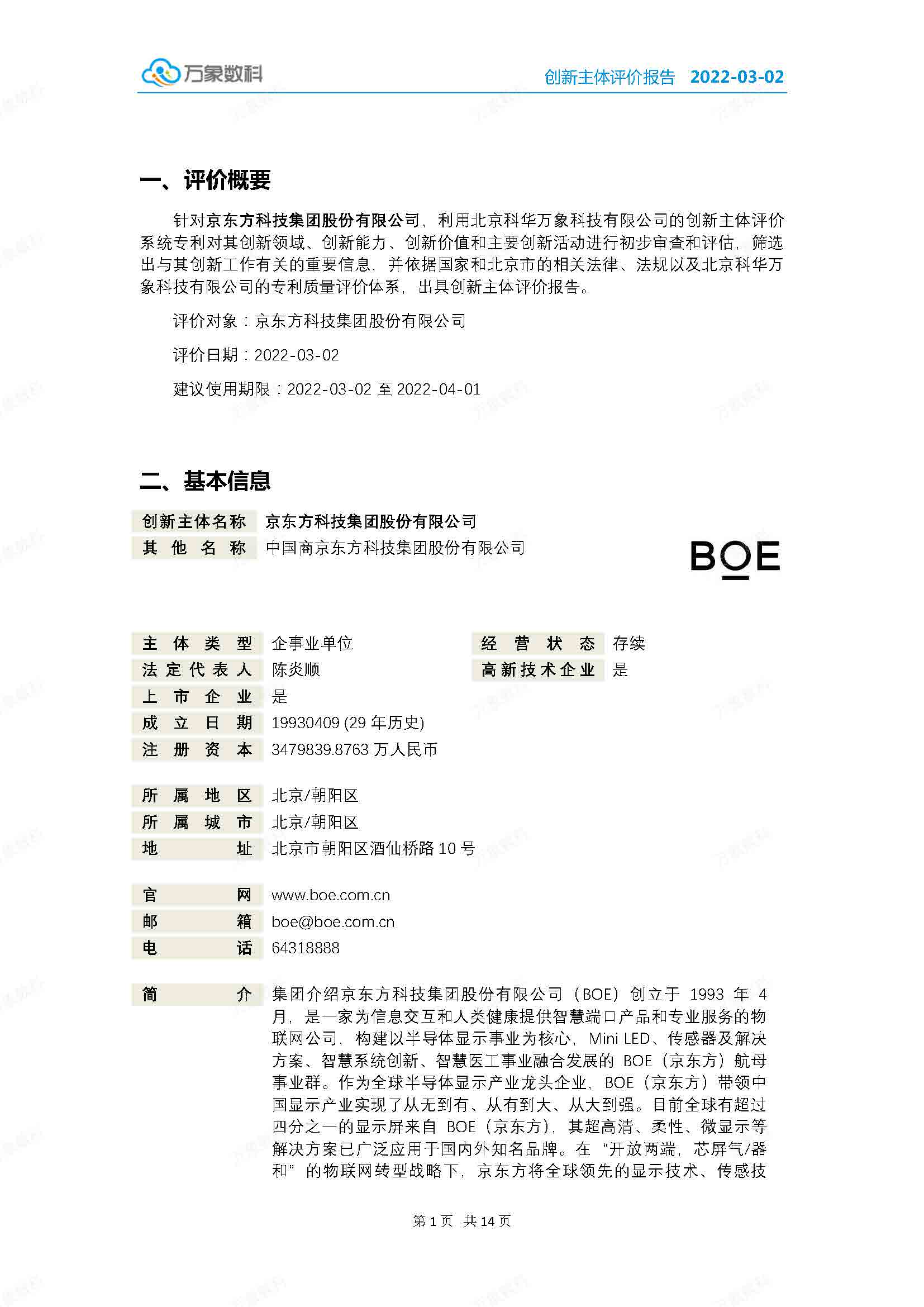 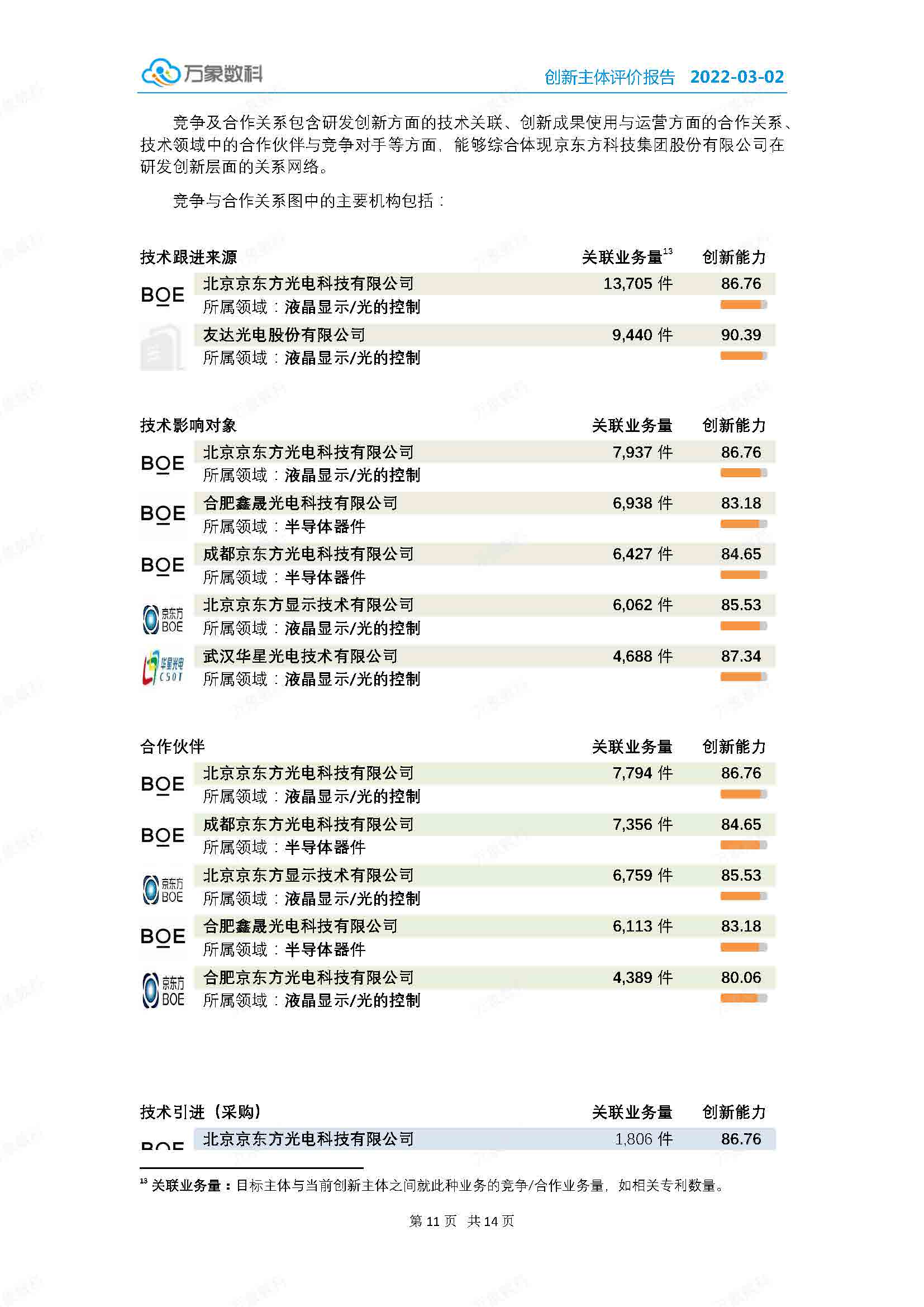 技术支持该数据库由北京科华万象科技有限公司建设并提供技术支持。任何问题：请联系：010-88197269support@wanxiangyun.net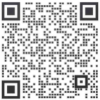 系统建设单位北京科华万象科技有限公司技术支持单位北京科华万象科技有限公司文档类别用户文档文档编号202211181006版本1.0项目名称上海应用技术大学重点学科企业数据库项目文档名称用户手册编写负责人/编写时间赵大川/20221121审核负责人/审核时间黄菲/20221121批准人/批准时间黄菲/20221121日期版本号变更内容修订者2022.11.181.0新建赵大川系统模块模块内容注册及登录提供系统用户注册及登录功能菜单栏提供系统主要功能菜单专利搜索提供专利搜索功能创新主体搜索提供创新主体搜索功能数据看板提供数据库整体情况的可视化看板专利列表页提供专利列表展示和转移转化推荐主体功能专利详情页提供专利详情展示和转移转化推荐主体功能创新主体页提供创新主体详情展示和生成评价报告功能创新能力评价报告提供可查看和下载的创新能力评价报告